Formulář žádostio stanovisko Hlavního architekta eGovernmentu k plánovanému ICT projektu – typ AOdbor Hlavního architekta eGovernmentu MV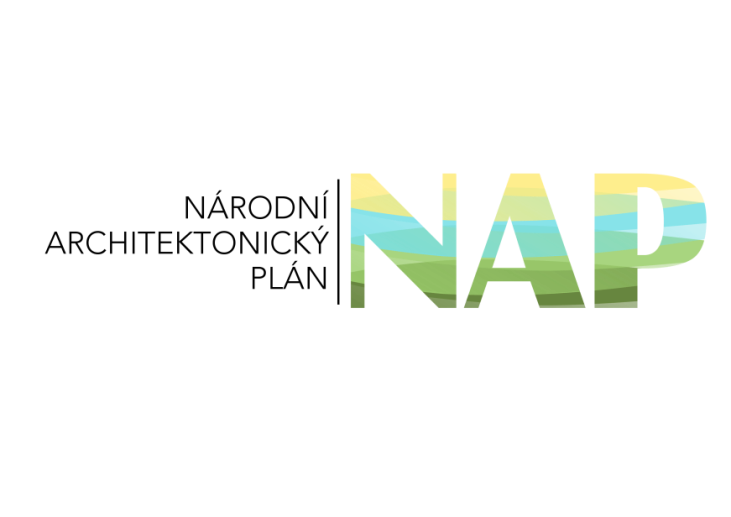 Praha, únor 2020verze 6.0.4aUPOZORNĚNÍ: Přestože je formulář zveřejněn ve formátu umožňujícím změny, žadatel není oprávněn měnit strukturu vybraných otázek, či předepsaných odpovědí. Pokud se tak stane, Odbor Hlavního architekta eGovernmentu vyhodnotí takovou změnu jako porušení pravidel při schvalování a formulář bude vrácen bez vydání stanoviska.Základní podmínky projektuÚvodní informace o žadateli o stanovisko k projektuShrnutí charakteristik projektuPopis, potřebnost a výstupy projektuPrávní klasifikace předmětu projektuArchitektonické informace o projektuDodržení architektonických principů NA VS ČROdbor Hlavního architekta eGovernmentu MV předpokládá soulad projektu s principy Národní architektury veřejné správy ČR tak, jak jsou popsány v metodickém pokynu k formuláři. Případný nesoulad v návrhu je možný výhradně, pokud je k němu vyplněna žádost o výjimku, jejíž schválení bude rovněž předmětem posouzení. Otázky na doložení souladu s architektonickými principy jsou obsaženy průběžně v celém formuláři.Enterprise architektura projektu a její kontextMotivační architektura - strategie a směrováníEfektivita projektu – výkonnostní architekturaByznys architektura - poskytování veřejných služebModel byznys architektury (výkonu veřejné správy) – pohled činnostních funkcí a služeb veřejné správy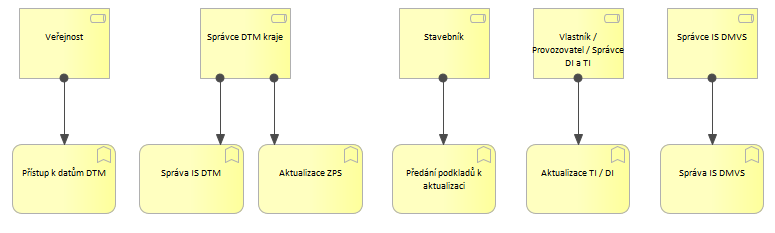 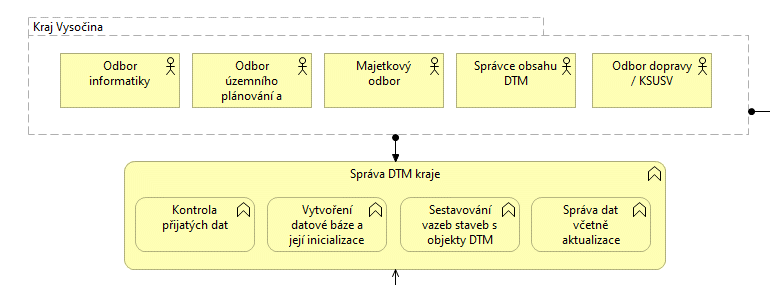 Aplikační architektura (aplikací a dat)Aplikační architektura – část: Architektura informačních systémů     Model aplikační architektury – pohled struktury aplikací, včetně pohledu komunikace aplikací (celé schéma viz příloha)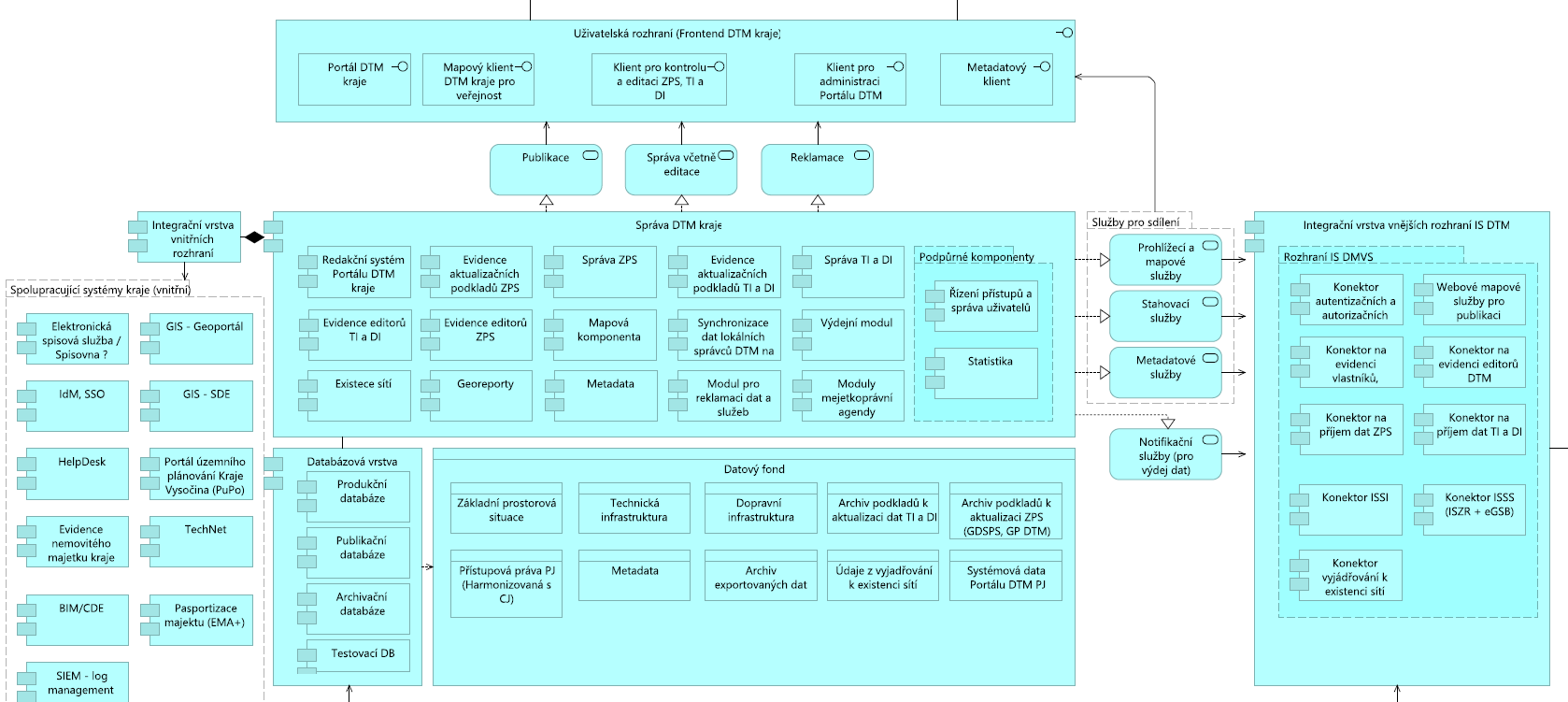 Aplikační architektura – část: Datová architekturaTechnologická architektura – vrstva IT technologie (HW a SW)Model technologické architektury – pohled struktury IT technologické architektury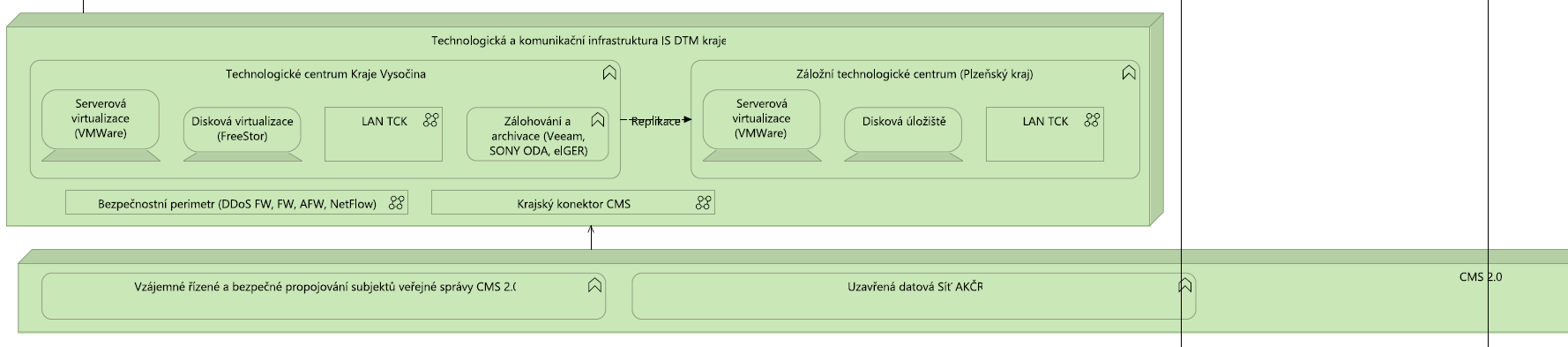 Technologická architektura – vrstva komunikační infrastrukturyModel technologické architektury – pohled struktury komunikační infrastrukturyBezpečnostní architektura Shoda s pravidly, standardizace a dlouhodobá udržitelnostPřehled služeb čtyřvrstvé architektury Model služeb v čtyřvrstvé vizi architektury veřejné správy nebo jednotlivé modely využití každé vrstvy vrstvou vyššíV detailu je diagram přílohou tohoto formuláře.Kontrola shody architektury řešení projektu se vzory sdílených služeb eGovernmentuPlán projektuDalší údaje o projektuPřipravenost projektu k realizaciMajetkoprávní vztahy projektuFinanční připravenost projektuMetodická připravenost projektuEkonomické parametry projektu Hodnota výdajů a ekonomická náročnost projektuHrubý odhad hodnoty záměru nákupu služeb či investic (externích výdajů), souvisejících s informačními a komunikačními technologiemi (projektu).Plán předpokládané ekonomické náročnosti projektu založené na metodologii 5 letých celkových nákladů vlastnictví (tzv. Total Costs of Ownership) - účelové členění nákladů projektu.Personální náročnost projektuAnalýza rizik projektuPlán zavedení, údržby, dlouhodobá udržitelnost výstupů projektuVyjádření k bezpečnostním aspektůmUpozornění a doporučeníPřílohyTabulka 1: Úvodní informace o žadateli projektu:Tabulka 1: Úvodní informace o žadateli projektu:Tabulka 1: Úvodní informace o žadateli projektu:Tabulka 1: Úvodní informace o žadateli projektu:Tabulka 1: Úvodní informace o žadateli projektu:Organizace žadateleKraj VysočinaKraj VysočinaŽižkova 57IČ: 70890749Ředitel pro informatiku nebo Statutární zástupceIng. Petr Pavlinecvedoucí Odboru informatikypavlinec.p@kr-vysocina.cz724 650 102Kontaktní osoba projektuIng. Martin Tejkal, PhD.úředník na úseku správy GIStejkal.m@kr-vysocina.cz774 112 626Architekt projektuIng. Petr Pavlinecvedoucí Odboru informatikypavlinec.p@kr-vysocina.cz724 650 102Datum vypracování žádosti:Datum vypracování žádosti:Datum vypracování žádosti:3. 8. 20203. 8. 2020Tabulka 2: Žádost o stanovisko dle (druh žádosti):Tabulka 2: Žádost o stanovisko dle (druh žádosti):Usnesení vlády č. 86, ze dne 27. ledna 2020, ve znění pozdějších předpisů NeZákona č. 365/2000 Sb., o informačních systémech veřejné správy, ve znění pozdějších předpisůAnoVýzva v Operačním programu Podnikání a inovace pro konkurenceschopnost  (OPPIK), vypište číslo výzvyVYSOKORYCHLOSTNÍ INTERNET III. výzva – Vznik a rozvoj digitálních technických map krajůDobrovolná žádost o stanoviskoAnoTabulka 3: Shrnutí charakteristik projektu:Tabulka 3: Shrnutí charakteristik projektu:Tabulka 3: Shrnutí charakteristik projektu:Tabulka 3: Shrnutí charakteristik projektu:Tabulka 3: Shrnutí charakteristik projektu:Tabulka 3: Shrnutí charakteristik projektu:Tabulka 3: Shrnutí charakteristik projektu:Tabulka 3: Shrnutí charakteristik projektu:Název projektu:Název projektu:Digitální technická mapa Kraje VysočinaDigitální technická mapa Kraje VysočinaDigitální technická mapa Kraje VysočinaDigitální technická mapa Kraje VysočinaDigitální technická mapa Kraje VysočinaDigitální technická mapa Kraje VysočinaHlavní předmět projektu:Hlavní předmět projektu:Projekt Digitální technické mapy kraje bude zajišťovat technologickou a procesní podporu výkonu činností spojených se správou digitální technické mapy, pořízení dat a doplňkových činností pro zdárnou realizaci projektu. Výstupem projektu bude Informační systém digitální technické mapy kraje včetně jeho implementace do prostředí kraje, datový obsah nově pořízených dat základní prostorové situace, technické infrastruktury a dopravní infrastruktury včetně jejich importu a správy v prostředí Informační systém digitální technické mapy a potřebné provozní dokumentace a činnosti nezbytné pro zajištění správy digitální technické mapy kraje. Funkcionality informačního systému budou s vazbou na Informační systém digitální mapy veřejné správy pokrývat a zajišťovat veškeré potřebné činnosti správy digitální technické mapy.Legislativní ukotvení DTM vychází z novely zejména zákona č. 200/1994 Sb., o zeměměřictví a o změně a doplnění některých zákonů souvisejících s jeho zavedením (zákon o zeměměřictví), zákona č. 183/2006 Sb., o územním plánování a stavebním řádu (stavební zákon) a zákona č. 111/2009 Sb., o základních registrech, ke dni zpracování materiálu se jedná o verzi po schválení Poslaneckou sněmovnou. Digitální technická mapa tak bude ukotvena v zákoně č. 200/1994 Sb., o zeměměřictví, kde je definována jako databázový soubor obsahující údaje o dopravní a technické infrastruktuře a vybraných přírodních, stavebních a technických objektech a zařízeních, které zobrazují a popisují jejich skutečný stav.Je vedena pro území kraje. Správcem digitální technické mapy kraje je krajský úřad v přenesené působnosti. Digitální technická mapa kraje je zdrojem informací, které slouží zejména pro účely územního plánování, přípravy, umisťování, povolování a provádění staveb, poskytování informací o životním prostředí podle zákona o právu na informace o životním prostředí a poskytování údajů o fyzické infrastruktuře podle zákona o opatřeních ke snížení nákladů na zavádění vysokorychlostních sítí elektronických komunikací. Obsah digitální technické mapy kraje tvoří údaje o:druzích, umístění, průběhu a vlastnostech objektů a zařízení dopravní a technické infrastruktury včetně údajů o jejich ochranných a bezpečnostních pásmech a údajů o záměrech na provedení změn dopravní a technické infrastruktury v území,umístění, průběhu a vlastnostech vybraných stavebních a technických objektů a zařízení a vybraných přírodních objektů na zemském povrchu, pod ním nebo nad ním, které charakterizují základní prostorové uspořádání území.Prováděcí právní předpisy dále mj. stanoví:obsah digitální technické mapy kraje (dále jen „digitální technická mapa“), zjednodušený způsob vedení digitální technické mapy,způsob předávání údajů o změnách obsahu digitální technické mapy,výměnný formát digitální technické mapy,formy a podmínky poskytování údajů z digitální technické mapy,obsah seznamu vlastníků, provozovatelů a správců technické infrastruktury a údajů o území v jakém plní zákonem stanovené povinnosti, seznamu vlastníků, provozovatelů a správců dopravní infrastruktury a údajů v jakém území působí,obsah seznamu editorů digitálních technických map krajů a osob, které za editora plní jeho editační povinnost a rozsah jejich oprávnění.Krajský úřad zpřístupní digitální technickou mapu kraje do 30. června 2023. Na výzvu krajského úřadu poskytnou obce a vlastníci, případně provozovatelé nebo správci dopravní a technické infrastruktury k tomu potřebnou součinnost, zejména předají jimi vedené údaje o objektech a zařízeních, které mají být obsahem digitální technické mapy kraje. Vlastníci dopravní a technické infrastruktury přitom zodpovídají za správnost, úplnost a aktuálnost předaných údajů, a to v rámci charakteristik přesnosti stanovených prováděcím předpisem.Pro dotvoření celkového konceptu řešení DTM je potřeba zohlednit rovněž požadavky definované v následujících právních předpisech (včetně jejich připravovaných novel).Projekt Digitální technické mapy kraje bude zajišťovat technologickou a procesní podporu výkonu činností spojených se správou digitální technické mapy, pořízení dat a doplňkových činností pro zdárnou realizaci projektu. Výstupem projektu bude Informační systém digitální technické mapy kraje včetně jeho implementace do prostředí kraje, datový obsah nově pořízených dat základní prostorové situace, technické infrastruktury a dopravní infrastruktury včetně jejich importu a správy v prostředí Informační systém digitální technické mapy a potřebné provozní dokumentace a činnosti nezbytné pro zajištění správy digitální technické mapy kraje. Funkcionality informačního systému budou s vazbou na Informační systém digitální mapy veřejné správy pokrývat a zajišťovat veškeré potřebné činnosti správy digitální technické mapy.Legislativní ukotvení DTM vychází z novely zejména zákona č. 200/1994 Sb., o zeměměřictví a o změně a doplnění některých zákonů souvisejících s jeho zavedením (zákon o zeměměřictví), zákona č. 183/2006 Sb., o územním plánování a stavebním řádu (stavební zákon) a zákona č. 111/2009 Sb., o základních registrech, ke dni zpracování materiálu se jedná o verzi po schválení Poslaneckou sněmovnou. Digitální technická mapa tak bude ukotvena v zákoně č. 200/1994 Sb., o zeměměřictví, kde je definována jako databázový soubor obsahující údaje o dopravní a technické infrastruktuře a vybraných přírodních, stavebních a technických objektech a zařízeních, které zobrazují a popisují jejich skutečný stav.Je vedena pro území kraje. Správcem digitální technické mapy kraje je krajský úřad v přenesené působnosti. Digitální technická mapa kraje je zdrojem informací, které slouží zejména pro účely územního plánování, přípravy, umisťování, povolování a provádění staveb, poskytování informací o životním prostředí podle zákona o právu na informace o životním prostředí a poskytování údajů o fyzické infrastruktuře podle zákona o opatřeních ke snížení nákladů na zavádění vysokorychlostních sítí elektronických komunikací. Obsah digitální technické mapy kraje tvoří údaje o:druzích, umístění, průběhu a vlastnostech objektů a zařízení dopravní a technické infrastruktury včetně údajů o jejich ochranných a bezpečnostních pásmech a údajů o záměrech na provedení změn dopravní a technické infrastruktury v území,umístění, průběhu a vlastnostech vybraných stavebních a technických objektů a zařízení a vybraných přírodních objektů na zemském povrchu, pod ním nebo nad ním, které charakterizují základní prostorové uspořádání území.Prováděcí právní předpisy dále mj. stanoví:obsah digitální technické mapy kraje (dále jen „digitální technická mapa“), zjednodušený způsob vedení digitální technické mapy,způsob předávání údajů o změnách obsahu digitální technické mapy,výměnný formát digitální technické mapy,formy a podmínky poskytování údajů z digitální technické mapy,obsah seznamu vlastníků, provozovatelů a správců technické infrastruktury a údajů o území v jakém plní zákonem stanovené povinnosti, seznamu vlastníků, provozovatelů a správců dopravní infrastruktury a údajů v jakém území působí,obsah seznamu editorů digitálních technických map krajů a osob, které za editora plní jeho editační povinnost a rozsah jejich oprávnění.Krajský úřad zpřístupní digitální technickou mapu kraje do 30. června 2023. Na výzvu krajského úřadu poskytnou obce a vlastníci, případně provozovatelé nebo správci dopravní a technické infrastruktury k tomu potřebnou součinnost, zejména předají jimi vedené údaje o objektech a zařízeních, které mají být obsahem digitální technické mapy kraje. Vlastníci dopravní a technické infrastruktury přitom zodpovídají za správnost, úplnost a aktuálnost předaných údajů, a to v rámci charakteristik přesnosti stanovených prováděcím předpisem.Pro dotvoření celkového konceptu řešení DTM je potřeba zohlednit rovněž požadavky definované v následujících právních předpisech (včetně jejich připravovaných novel).Projekt Digitální technické mapy kraje bude zajišťovat technologickou a procesní podporu výkonu činností spojených se správou digitální technické mapy, pořízení dat a doplňkových činností pro zdárnou realizaci projektu. Výstupem projektu bude Informační systém digitální technické mapy kraje včetně jeho implementace do prostředí kraje, datový obsah nově pořízených dat základní prostorové situace, technické infrastruktury a dopravní infrastruktury včetně jejich importu a správy v prostředí Informační systém digitální technické mapy a potřebné provozní dokumentace a činnosti nezbytné pro zajištění správy digitální technické mapy kraje. Funkcionality informačního systému budou s vazbou na Informační systém digitální mapy veřejné správy pokrývat a zajišťovat veškeré potřebné činnosti správy digitální technické mapy.Legislativní ukotvení DTM vychází z novely zejména zákona č. 200/1994 Sb., o zeměměřictví a o změně a doplnění některých zákonů souvisejících s jeho zavedením (zákon o zeměměřictví), zákona č. 183/2006 Sb., o územním plánování a stavebním řádu (stavební zákon) a zákona č. 111/2009 Sb., o základních registrech, ke dni zpracování materiálu se jedná o verzi po schválení Poslaneckou sněmovnou. Digitální technická mapa tak bude ukotvena v zákoně č. 200/1994 Sb., o zeměměřictví, kde je definována jako databázový soubor obsahující údaje o dopravní a technické infrastruktuře a vybraných přírodních, stavebních a technických objektech a zařízeních, které zobrazují a popisují jejich skutečný stav.Je vedena pro území kraje. Správcem digitální technické mapy kraje je krajský úřad v přenesené působnosti. Digitální technická mapa kraje je zdrojem informací, které slouží zejména pro účely územního plánování, přípravy, umisťování, povolování a provádění staveb, poskytování informací o životním prostředí podle zákona o právu na informace o životním prostředí a poskytování údajů o fyzické infrastruktuře podle zákona o opatřeních ke snížení nákladů na zavádění vysokorychlostních sítí elektronických komunikací. Obsah digitální technické mapy kraje tvoří údaje o:druzích, umístění, průběhu a vlastnostech objektů a zařízení dopravní a technické infrastruktury včetně údajů o jejich ochranných a bezpečnostních pásmech a údajů o záměrech na provedení změn dopravní a technické infrastruktury v území,umístění, průběhu a vlastnostech vybraných stavebních a technických objektů a zařízení a vybraných přírodních objektů na zemském povrchu, pod ním nebo nad ním, které charakterizují základní prostorové uspořádání území.Prováděcí právní předpisy dále mj. stanoví:obsah digitální technické mapy kraje (dále jen „digitální technická mapa“), zjednodušený způsob vedení digitální technické mapy,způsob předávání údajů o změnách obsahu digitální technické mapy,výměnný formát digitální technické mapy,formy a podmínky poskytování údajů z digitální technické mapy,obsah seznamu vlastníků, provozovatelů a správců technické infrastruktury a údajů o území v jakém plní zákonem stanovené povinnosti, seznamu vlastníků, provozovatelů a správců dopravní infrastruktury a údajů v jakém území působí,obsah seznamu editorů digitálních technických map krajů a osob, které za editora plní jeho editační povinnost a rozsah jejich oprávnění.Krajský úřad zpřístupní digitální technickou mapu kraje do 30. června 2023. Na výzvu krajského úřadu poskytnou obce a vlastníci, případně provozovatelé nebo správci dopravní a technické infrastruktury k tomu potřebnou součinnost, zejména předají jimi vedené údaje o objektech a zařízeních, které mají být obsahem digitální technické mapy kraje. Vlastníci dopravní a technické infrastruktury přitom zodpovídají za správnost, úplnost a aktuálnost předaných údajů, a to v rámci charakteristik přesnosti stanovených prováděcím předpisem.Pro dotvoření celkového konceptu řešení DTM je potřeba zohlednit rovněž požadavky definované v následujících právních předpisech (včetně jejich připravovaných novel).Projekt Digitální technické mapy kraje bude zajišťovat technologickou a procesní podporu výkonu činností spojených se správou digitální technické mapy, pořízení dat a doplňkových činností pro zdárnou realizaci projektu. Výstupem projektu bude Informační systém digitální technické mapy kraje včetně jeho implementace do prostředí kraje, datový obsah nově pořízených dat základní prostorové situace, technické infrastruktury a dopravní infrastruktury včetně jejich importu a správy v prostředí Informační systém digitální technické mapy a potřebné provozní dokumentace a činnosti nezbytné pro zajištění správy digitální technické mapy kraje. Funkcionality informačního systému budou s vazbou na Informační systém digitální mapy veřejné správy pokrývat a zajišťovat veškeré potřebné činnosti správy digitální technické mapy.Legislativní ukotvení DTM vychází z novely zejména zákona č. 200/1994 Sb., o zeměměřictví a o změně a doplnění některých zákonů souvisejících s jeho zavedením (zákon o zeměměřictví), zákona č. 183/2006 Sb., o územním plánování a stavebním řádu (stavební zákon) a zákona č. 111/2009 Sb., o základních registrech, ke dni zpracování materiálu se jedná o verzi po schválení Poslaneckou sněmovnou. Digitální technická mapa tak bude ukotvena v zákoně č. 200/1994 Sb., o zeměměřictví, kde je definována jako databázový soubor obsahující údaje o dopravní a technické infrastruktuře a vybraných přírodních, stavebních a technických objektech a zařízeních, které zobrazují a popisují jejich skutečný stav.Je vedena pro území kraje. Správcem digitální technické mapy kraje je krajský úřad v přenesené působnosti. Digitální technická mapa kraje je zdrojem informací, které slouží zejména pro účely územního plánování, přípravy, umisťování, povolování a provádění staveb, poskytování informací o životním prostředí podle zákona o právu na informace o životním prostředí a poskytování údajů o fyzické infrastruktuře podle zákona o opatřeních ke snížení nákladů na zavádění vysokorychlostních sítí elektronických komunikací. Obsah digitální technické mapy kraje tvoří údaje o:druzích, umístění, průběhu a vlastnostech objektů a zařízení dopravní a technické infrastruktury včetně údajů o jejich ochranných a bezpečnostních pásmech a údajů o záměrech na provedení změn dopravní a technické infrastruktury v území,umístění, průběhu a vlastnostech vybraných stavebních a technických objektů a zařízení a vybraných přírodních objektů na zemském povrchu, pod ním nebo nad ním, které charakterizují základní prostorové uspořádání území.Prováděcí právní předpisy dále mj. stanoví:obsah digitální technické mapy kraje (dále jen „digitální technická mapa“), zjednodušený způsob vedení digitální technické mapy,způsob předávání údajů o změnách obsahu digitální technické mapy,výměnný formát digitální technické mapy,formy a podmínky poskytování údajů z digitální technické mapy,obsah seznamu vlastníků, provozovatelů a správců technické infrastruktury a údajů o území v jakém plní zákonem stanovené povinnosti, seznamu vlastníků, provozovatelů a správců dopravní infrastruktury a údajů v jakém území působí,obsah seznamu editorů digitálních technických map krajů a osob, které za editora plní jeho editační povinnost a rozsah jejich oprávnění.Krajský úřad zpřístupní digitální technickou mapu kraje do 30. června 2023. Na výzvu krajského úřadu poskytnou obce a vlastníci, případně provozovatelé nebo správci dopravní a technické infrastruktury k tomu potřebnou součinnost, zejména předají jimi vedené údaje o objektech a zařízeních, které mají být obsahem digitální technické mapy kraje. Vlastníci dopravní a technické infrastruktury přitom zodpovídají za správnost, úplnost a aktuálnost předaných údajů, a to v rámci charakteristik přesnosti stanovených prováděcím předpisem.Pro dotvoření celkového konceptu řešení DTM je potřeba zohlednit rovněž požadavky definované v následujících právních předpisech (včetně jejich připravovaných novel).Projekt Digitální technické mapy kraje bude zajišťovat technologickou a procesní podporu výkonu činností spojených se správou digitální technické mapy, pořízení dat a doplňkových činností pro zdárnou realizaci projektu. Výstupem projektu bude Informační systém digitální technické mapy kraje včetně jeho implementace do prostředí kraje, datový obsah nově pořízených dat základní prostorové situace, technické infrastruktury a dopravní infrastruktury včetně jejich importu a správy v prostředí Informační systém digitální technické mapy a potřebné provozní dokumentace a činnosti nezbytné pro zajištění správy digitální technické mapy kraje. Funkcionality informačního systému budou s vazbou na Informační systém digitální mapy veřejné správy pokrývat a zajišťovat veškeré potřebné činnosti správy digitální technické mapy.Legislativní ukotvení DTM vychází z novely zejména zákona č. 200/1994 Sb., o zeměměřictví a o změně a doplnění některých zákonů souvisejících s jeho zavedením (zákon o zeměměřictví), zákona č. 183/2006 Sb., o územním plánování a stavebním řádu (stavební zákon) a zákona č. 111/2009 Sb., o základních registrech, ke dni zpracování materiálu se jedná o verzi po schválení Poslaneckou sněmovnou. Digitální technická mapa tak bude ukotvena v zákoně č. 200/1994 Sb., o zeměměřictví, kde je definována jako databázový soubor obsahující údaje o dopravní a technické infrastruktuře a vybraných přírodních, stavebních a technických objektech a zařízeních, které zobrazují a popisují jejich skutečný stav.Je vedena pro území kraje. Správcem digitální technické mapy kraje je krajský úřad v přenesené působnosti. Digitální technická mapa kraje je zdrojem informací, které slouží zejména pro účely územního plánování, přípravy, umisťování, povolování a provádění staveb, poskytování informací o životním prostředí podle zákona o právu na informace o životním prostředí a poskytování údajů o fyzické infrastruktuře podle zákona o opatřeních ke snížení nákladů na zavádění vysokorychlostních sítí elektronických komunikací. Obsah digitální technické mapy kraje tvoří údaje o:druzích, umístění, průběhu a vlastnostech objektů a zařízení dopravní a technické infrastruktury včetně údajů o jejich ochranných a bezpečnostních pásmech a údajů o záměrech na provedení změn dopravní a technické infrastruktury v území,umístění, průběhu a vlastnostech vybraných stavebních a technických objektů a zařízení a vybraných přírodních objektů na zemském povrchu, pod ním nebo nad ním, které charakterizují základní prostorové uspořádání území.Prováděcí právní předpisy dále mj. stanoví:obsah digitální technické mapy kraje (dále jen „digitální technická mapa“), zjednodušený způsob vedení digitální technické mapy,způsob předávání údajů o změnách obsahu digitální technické mapy,výměnný formát digitální technické mapy,formy a podmínky poskytování údajů z digitální technické mapy,obsah seznamu vlastníků, provozovatelů a správců technické infrastruktury a údajů o území v jakém plní zákonem stanovené povinnosti, seznamu vlastníků, provozovatelů a správců dopravní infrastruktury a údajů v jakém území působí,obsah seznamu editorů digitálních technických map krajů a osob, které za editora plní jeho editační povinnost a rozsah jejich oprávnění.Krajský úřad zpřístupní digitální technickou mapu kraje do 30. června 2023. Na výzvu krajského úřadu poskytnou obce a vlastníci, případně provozovatelé nebo správci dopravní a technické infrastruktury k tomu potřebnou součinnost, zejména předají jimi vedené údaje o objektech a zařízeních, které mají být obsahem digitální technické mapy kraje. Vlastníci dopravní a technické infrastruktury přitom zodpovídají za správnost, úplnost a aktuálnost předaných údajů, a to v rámci charakteristik přesnosti stanovených prováděcím předpisem.Pro dotvoření celkového konceptu řešení DTM je potřeba zohlednit rovněž požadavky definované v následujících právních předpisech (včetně jejich připravovaných novel).Projekt Digitální technické mapy kraje bude zajišťovat technologickou a procesní podporu výkonu činností spojených se správou digitální technické mapy, pořízení dat a doplňkových činností pro zdárnou realizaci projektu. Výstupem projektu bude Informační systém digitální technické mapy kraje včetně jeho implementace do prostředí kraje, datový obsah nově pořízených dat základní prostorové situace, technické infrastruktury a dopravní infrastruktury včetně jejich importu a správy v prostředí Informační systém digitální technické mapy a potřebné provozní dokumentace a činnosti nezbytné pro zajištění správy digitální technické mapy kraje. Funkcionality informačního systému budou s vazbou na Informační systém digitální mapy veřejné správy pokrývat a zajišťovat veškeré potřebné činnosti správy digitální technické mapy.Legislativní ukotvení DTM vychází z novely zejména zákona č. 200/1994 Sb., o zeměměřictví a o změně a doplnění některých zákonů souvisejících s jeho zavedením (zákon o zeměměřictví), zákona č. 183/2006 Sb., o územním plánování a stavebním řádu (stavební zákon) a zákona č. 111/2009 Sb., o základních registrech, ke dni zpracování materiálu se jedná o verzi po schválení Poslaneckou sněmovnou. Digitální technická mapa tak bude ukotvena v zákoně č. 200/1994 Sb., o zeměměřictví, kde je definována jako databázový soubor obsahující údaje o dopravní a technické infrastruktuře a vybraných přírodních, stavebních a technických objektech a zařízeních, které zobrazují a popisují jejich skutečný stav.Je vedena pro území kraje. Správcem digitální technické mapy kraje je krajský úřad v přenesené působnosti. Digitální technická mapa kraje je zdrojem informací, které slouží zejména pro účely územního plánování, přípravy, umisťování, povolování a provádění staveb, poskytování informací o životním prostředí podle zákona o právu na informace o životním prostředí a poskytování údajů o fyzické infrastruktuře podle zákona o opatřeních ke snížení nákladů na zavádění vysokorychlostních sítí elektronických komunikací. Obsah digitální technické mapy kraje tvoří údaje o:druzích, umístění, průběhu a vlastnostech objektů a zařízení dopravní a technické infrastruktury včetně údajů o jejich ochranných a bezpečnostních pásmech a údajů o záměrech na provedení změn dopravní a technické infrastruktury v území,umístění, průběhu a vlastnostech vybraných stavebních a technických objektů a zařízení a vybraných přírodních objektů na zemském povrchu, pod ním nebo nad ním, které charakterizují základní prostorové uspořádání území.Prováděcí právní předpisy dále mj. stanoví:obsah digitální technické mapy kraje (dále jen „digitální technická mapa“), zjednodušený způsob vedení digitální technické mapy,způsob předávání údajů o změnách obsahu digitální technické mapy,výměnný formát digitální technické mapy,formy a podmínky poskytování údajů z digitální technické mapy,obsah seznamu vlastníků, provozovatelů a správců technické infrastruktury a údajů o území v jakém plní zákonem stanovené povinnosti, seznamu vlastníků, provozovatelů a správců dopravní infrastruktury a údajů v jakém území působí,obsah seznamu editorů digitálních technických map krajů a osob, které za editora plní jeho editační povinnost a rozsah jejich oprávnění.Krajský úřad zpřístupní digitální technickou mapu kraje do 30. června 2023. Na výzvu krajského úřadu poskytnou obce a vlastníci, případně provozovatelé nebo správci dopravní a technické infrastruktury k tomu potřebnou součinnost, zejména předají jimi vedené údaje o objektech a zařízeních, které mají být obsahem digitální technické mapy kraje. Vlastníci dopravní a technické infrastruktury přitom zodpovídají za správnost, úplnost a aktuálnost předaných údajů, a to v rámci charakteristik přesnosti stanovených prováděcím předpisem.Pro dotvoření celkového konceptu řešení DTM je potřeba zohlednit rovněž požadavky definované v následujících právních předpisech (včetně jejich připravovaných novel).Výpis dotčených určených IS dle UV 86/2020 a zákona 365/2000 Sb.Výpis dotčených určených IS dle UV 86/2020 a zákona 365/2000 Sb.UV 86/2020 - není relevantníz. 365/2000 Sb.informační systém digitální technické mapyInformační systém Digitální mapy veřejné správy (ČÚZK)informační systém spisové službyidentity management systemUV 86/2020 - není relevantníz. 365/2000 Sb.informační systém digitální technické mapyInformační systém Digitální mapy veřejné správy (ČÚZK)informační systém spisové službyidentity management systemUV 86/2020 - není relevantníz. 365/2000 Sb.informační systém digitální technické mapyInformační systém Digitální mapy veřejné správy (ČÚZK)informační systém spisové službyidentity management systemUV 86/2020 - není relevantníz. 365/2000 Sb.informační systém digitální technické mapyInformační systém Digitální mapy veřejné správy (ČÚZK)informační systém spisové službyidentity management systemUV 86/2020 - není relevantníz. 365/2000 Sb.informační systém digitální technické mapyInformační systém Digitální mapy veřejné správy (ČÚZK)informační systém spisové službyidentity management systemUV 86/2020 - není relevantníz. 365/2000 Sb.informační systém digitální technické mapyInformační systém Digitální mapy veřejné správy (ČÚZK)informační systém spisové službyidentity management systemTermín plánovaného zahájení realizace projektu (zahájení výstavby, je-li součástí):Termín plánovaného zahájení realizace projektu (zahájení výstavby, je-li součástí):Termín plánovaného zahájení realizace projektu (zahájení výstavby, je-li součástí):Termín plánovaného zahájení realizace projektu (zahájení výstavby, je-li součástí):Termín plánovaného zahájení realizace projektu (zahájení výstavby, je-li součástí):Termín plánovaného zahájení realizace projektu (zahájení výstavby, je-li součástí):1. 1. 20211. 1. 2021Termín plánovaného dokončení realizace projektu (akceptace a uvedení do produkčního provozu):Termín plánovaného dokončení realizace projektu (akceptace a uvedení do produkčního provozu):Termín plánovaného dokončení realizace projektu (akceptace a uvedení do produkčního provozu):Termín plánovaného dokončení realizace projektu (akceptace a uvedení do produkčního provozu):Termín plánovaného dokončení realizace projektu (akceptace a uvedení do produkčního provozu):Termín plánovaného dokončení realizace projektu (akceptace a uvedení do produkčního provozu):31.03.202331.03.2023Termín plánovaného zahájení provozu (spuštění produkčního provozu):Termín plánovaného zahájení provozu (spuštění produkčního provozu):Termín plánovaného zahájení provozu (spuštění produkčního provozu):Termín plánovaného zahájení provozu (spuštění produkčního provozu):Termín plánovaného zahájení provozu (spuštění produkčního provozu):Termín plánovaného zahájení provozu (spuštění produkčního provozu):01.07.202301.07.2023Termín plánovaného ukončení provozu (konec smluvního vztahu s dodavatelem):Termín plánovaného ukončení provozu (konec smluvního vztahu s dodavatelem):Termín plánovaného ukončení provozu (konec smluvního vztahu s dodavatelem):Termín plánovaného ukončení provozu (konec smluvního vztahu s dodavatelem):Termín plánovaného ukončení provozu (konec smluvního vztahu s dodavatelem):Termín plánovaného ukončení provozu (konec smluvního vztahu s dodavatelem):min. 31.03.2028min. 31.03.2028Předpokládaný počet let využívání výstupů projektu (počet let od začátku využívání do konce využívání):Předpokládaný počet let využívání výstupů projektu (počet let od začátku využívání do konce využívání):Předpokládaný počet let využívání výstupů projektu (počet let od začátku využívání do konce využívání):Předpokládaný počet let využívání výstupů projektu (počet let od začátku využívání do konce využívání):Předpokládaný počet let využívání výstupů projektu (počet let od začátku využívání do konce využívání):Předpokládaný počet let využívání výstupů projektu (počet let od začátku využívání do konce využívání):55Možnost zveřejnění formuláře:Možnost zveřejnění formuláře:Možnost zveřejnění formuláře:Možno zveřejnit bez omezeníV případě požadované anonymizace (nebo nemožnosti zveřejnění) vypište údaje a úpravy, aby bylo zveřejnění možné (případně proč není možné): V případě požadované anonymizace (nebo nemožnosti zveřejnění) vypište údaje a úpravy, aby bylo zveřejnění možné (případně proč není možné): Shrnutí shody se základními principy a standardy českého eGovernmentu:Shrnutí shody se základními principy a standardy českého eGovernmentu:Shrnutí shody se základními principy a standardy českého eGovernmentu:Shrnutí shody se základními principy a standardy českého eGovernmentu:Shrnutí shody se základními principy a standardy českého eGovernmentu:Shrnutí shody se základními principy a standardy českého eGovernmentu:Shrnutí shody se základními principy a standardy českého eGovernmentu:Shrnutí shody se základními principy a standardy českého eGovernmentu:Žádáte výjimku(y)?Žádáte výjimku(y)?NePočet žádostí o výjimku v přílohách:Počet žádostí o výjimku v přílohách:Počet žádostí o výjimku v přílohách:Komentář k výjimkám:Komentář k výjimkám:Určení: věcného správce, technického správce a provozovatele (pokud je předmětem více IS, klasifikujte hlavní a ostatní vysvětlete v tabulce 8)Určení: věcného správce, technického správce a provozovatele (pokud je předmětem více IS, klasifikujte hlavní a ostatní vysvětlete v tabulce 8)Určení: věcného správce, technického správce a provozovatele (pokud je předmětem více IS, klasifikujte hlavní a ostatní vysvětlete v tabulce 8)Určení: věcného správce, technického správce a provozovatele (pokud je předmětem více IS, klasifikujte hlavní a ostatní vysvětlete v tabulce 8)Určení: věcného správce, technického správce a provozovatele (pokud je předmětem více IS, klasifikujte hlavní a ostatní vysvětlete v tabulce 8)Určení: věcného správce, technického správce a provozovatele (pokud je předmětem více IS, klasifikujte hlavní a ostatní vysvětlete v tabulce 8)Určení: věcného správce, technického správce a provozovatele (pokud je předmětem více IS, klasifikujte hlavní a ostatní vysvětlete v tabulce 8)Určení: věcného správce, technického správce a provozovatele (pokud je předmětem více IS, klasifikujte hlavní a ostatní vysvětlete v tabulce 8)Věcný správce:Věcný správce:Kraj Vysočina, pracovník na pozici správce DTMKraj Vysočina, pracovník na pozici správce DTMKraj Vysočina, pracovník na pozici správce DTMKraj Vysočina, pracovník na pozici správce DTMKraj Vysočina, pracovník na pozici správce DTMTechnický správce:Technický správce:Kraj Vysočina, pracovník na pozici vedoucí odboru informatikyKraj Vysočina, pracovník na pozici vedoucí odboru informatikyKraj Vysočina, pracovník na pozici vedoucí odboru informatikyKraj Vysočina, pracovník na pozici vedoucí odboru informatikyKraj Vysočina, pracovník na pozici vedoucí odboru informatikyProvozovatel:Provozovatel:Kraj Vysočina, pracovník na pozici vedoucí oddělení GISKraj Vysočina, pracovník na pozici vedoucí oddělení GISKraj Vysočina, pracovník na pozici vedoucí oddělení GISKraj Vysočina, pracovník na pozici vedoucí oddělení GISKraj Vysočina, pracovník na pozici vedoucí oddělení GISRealizační (implementační) výdaje v rámci projektu (součet hodnot ve sloupci 1 tabulky 58 v kapitole 3.2.1) v Kč bez DPH:Realizační (implementační) výdaje v rámci projektu (součet hodnot ve sloupci 1 tabulky 58 v kapitole 3.2.1) v Kč bez DPH:Realizační (implementační) výdaje v rámci projektu (součet hodnot ve sloupci 1 tabulky 58 v kapitole 3.2.1) v Kč bez DPH:Realizační (implementační) výdaje v rámci projektu (součet hodnot ve sloupci 1 tabulky 58 v kapitole 3.2.1) v Kč bez DPH:Realizační (implementační) výdaje v rámci projektu (součet hodnot ve sloupci 1 tabulky 58 v kapitole 3.2.1) v Kč bez DPH:190 078 512 Kč190 078 512 Kč190 078 512 KčProvozní výdaje plánované v rámci projektu (součet hodnot ve sloupci 2 tabulky 58 v kapitole 3.2.1) v Kč bez DPH:Provozní výdaje plánované v rámci projektu (součet hodnot ve sloupci 2 tabulky 58 v kapitole 3.2.1) v Kč bez DPH:Provozní výdaje plánované v rámci projektu (součet hodnot ve sloupci 2 tabulky 58 v kapitole 3.2.1) v Kč bez DPH:Provozní výdaje plánované v rámci projektu (součet hodnot ve sloupci 2 tabulky 58 v kapitole 3.2.1) v Kč bez DPH:Provozní výdaje plánované v rámci projektu (součet hodnot ve sloupci 2 tabulky 58 v kapitole 3.2.1) v Kč bez DPH:8 264 463 Kč8 264 463 Kč8 264 463 Kč5 leté TCO (součet hodnot ve sloupci 3 tabulky 58 v kapitole 3.2.1) v Kč bez DPH:5 leté TCO (součet hodnot ve sloupci 3 tabulky 58 v kapitole 3.2.1) v Kč bez DPH:5 leté TCO (součet hodnot ve sloupci 3 tabulky 58 v kapitole 3.2.1) v Kč bez DPH:5 leté TCO (součet hodnot ve sloupci 3 tabulky 58 v kapitole 3.2.1) v Kč bez DPH:5 leté TCO (součet hodnot ve sloupci 3 tabulky 58 v kapitole 3.2.1) v Kč bez DPH:231 400 826 Kč231 400 826 Kč231 400 826 KčTabulka 4: Popis projektu:Tabulka 4: Popis projektu:Tabulka 4: Popis projektu:Tabulka 4: Popis projektu:Popis výchozí situace projektu (tzv. As-Is):Popis výchozí situace projektu (tzv. As-Is):Popis výchozí situace projektu (tzv. As-Is):Popis výchozí situace projektu (tzv. As-Is):V současné době neexistuje sjednocené prostředí vedení technických map v podobě digitálního originálu na národní úrovni. Takové prostředí vytváří překážky možnostem společného užívání vybudovaných sítí digitálních komunikací a jejich nosných médií a dále jejich budování.V současné době neexistuje sjednocené prostředí vedení technických map v podobě digitálního originálu na národní úrovni. Takové prostředí vytváří překážky možnostem společného užívání vybudovaných sítí digitálních komunikací a jejich nosných médií a dále jejich budování.V současné době neexistuje sjednocené prostředí vedení technických map v podobě digitálního originálu na národní úrovni. Takové prostředí vytváří překážky možnostem společného užívání vybudovaných sítí digitálních komunikací a jejich nosných médií a dále jejich budování.V současné době neexistuje sjednocené prostředí vedení technických map v podobě digitálního originálu na národní úrovni. Takové prostředí vytváří překážky možnostem společného užívání vybudovaných sítí digitálních komunikací a jejich nosných médií a dále jejich budování.Popis projektu (tzv. To-Be):Popis projektu (tzv. To-Be):Popis projektu (tzv. To-Be):Popis projektu (tzv. To-Be):Realizací projektu dojde k vytvoření digitální technické mapy na úrovni kraje, kraje na území kraje zajistí správu a vedení dat o základní prostorové situaci, technické a dopravní infrastruktuře na území kraje v detailu stanoveném platnou legislativou a prováděcími předpisy, v rámci, níž za dílčí obsah ponesou odpovědnost jednotlivý vlastníci, správci, či provozovatelé jednotlivé infrastruktury.Tato infrastruktura bude dostupná v informačním systému a tento informační systém ji dále bude zprostředkovávat do národního systému Digitální mapy veřejné správy provozované ČÚZK, který na národní úrovni sjednotí výstupy jednotlivých digitálních map krajů a bude vstupem pro zajištění aktualizace jejího obsahu.Výsledkem bude sjednocené prostředí vedení digitální technické mapy o objektech základní prostorové situace a technické a dopravní infrastruktury a v kvalitě, která umožní efektivnější a rychlejší rozvoj při budování nové infrastruktury a současně efektivnější spolupráci při využití stávající infrastruktury.Prvotní naplnění datového fondu bude zvětší části provedeno naplněním projektu DTM kraje (tj. zejména pořízení základné prostorové situace a mapování technické infrastruktury v majetku veřejné správy). Data o technické a dopravní infrastruktuře budou naplněna – předána jejich vlastníky, provozovateli nebo správci v termínech a způsobem daným Zákonem 47/2020 Sb. Aktualizace datového fondu bude prováděna v souladu s tímto zákonem, tj. základní prostorová situace bude aktualizována většinou prostřednictvím jednotlivých geodetických měření (jako součásti dokumentace skutečného provedení stavby) předávaných v jednotném výměnném formátu DTM prostřednictvím Informačního systému Digitální mapy veřejné správy. Takto poskytované aktualizace základní prostorové situace budou zapracovány pomocí nástrojů IS DTM do DTM kraje. Data o technické a dopravní infrastruktuře budou aktualizovat prostřednictvím IS DMVS jejich vlastníci, provozovatelé nebo správci, a to buď pomocí webových služeb nebo poskytováním dat v jednotném výměnném formátu DTM opět prostřednictvím IS DMVS. Obsah výměnného formátu bude stanoven Vyhláškou o DTM kraje.Realizací projektu dojde k vytvoření digitální technické mapy na úrovni kraje, kraje na území kraje zajistí správu a vedení dat o základní prostorové situaci, technické a dopravní infrastruktuře na území kraje v detailu stanoveném platnou legislativou a prováděcími předpisy, v rámci, níž za dílčí obsah ponesou odpovědnost jednotlivý vlastníci, správci, či provozovatelé jednotlivé infrastruktury.Tato infrastruktura bude dostupná v informačním systému a tento informační systém ji dále bude zprostředkovávat do národního systému Digitální mapy veřejné správy provozované ČÚZK, který na národní úrovni sjednotí výstupy jednotlivých digitálních map krajů a bude vstupem pro zajištění aktualizace jejího obsahu.Výsledkem bude sjednocené prostředí vedení digitální technické mapy o objektech základní prostorové situace a technické a dopravní infrastruktury a v kvalitě, která umožní efektivnější a rychlejší rozvoj při budování nové infrastruktury a současně efektivnější spolupráci při využití stávající infrastruktury.Prvotní naplnění datového fondu bude zvětší části provedeno naplněním projektu DTM kraje (tj. zejména pořízení základné prostorové situace a mapování technické infrastruktury v majetku veřejné správy). Data o technické a dopravní infrastruktuře budou naplněna – předána jejich vlastníky, provozovateli nebo správci v termínech a způsobem daným Zákonem 47/2020 Sb. Aktualizace datového fondu bude prováděna v souladu s tímto zákonem, tj. základní prostorová situace bude aktualizována většinou prostřednictvím jednotlivých geodetických měření (jako součásti dokumentace skutečného provedení stavby) předávaných v jednotném výměnném formátu DTM prostřednictvím Informačního systému Digitální mapy veřejné správy. Takto poskytované aktualizace základní prostorové situace budou zapracovány pomocí nástrojů IS DTM do DTM kraje. Data o technické a dopravní infrastruktuře budou aktualizovat prostřednictvím IS DMVS jejich vlastníci, provozovatelé nebo správci, a to buď pomocí webových služeb nebo poskytováním dat v jednotném výměnném formátu DTM opět prostřednictvím IS DMVS. Obsah výměnného formátu bude stanoven Vyhláškou o DTM kraje.Realizací projektu dojde k vytvoření digitální technické mapy na úrovni kraje, kraje na území kraje zajistí správu a vedení dat o základní prostorové situaci, technické a dopravní infrastruktuře na území kraje v detailu stanoveném platnou legislativou a prováděcími předpisy, v rámci, níž za dílčí obsah ponesou odpovědnost jednotlivý vlastníci, správci, či provozovatelé jednotlivé infrastruktury.Tato infrastruktura bude dostupná v informačním systému a tento informační systém ji dále bude zprostředkovávat do národního systému Digitální mapy veřejné správy provozované ČÚZK, který na národní úrovni sjednotí výstupy jednotlivých digitálních map krajů a bude vstupem pro zajištění aktualizace jejího obsahu.Výsledkem bude sjednocené prostředí vedení digitální technické mapy o objektech základní prostorové situace a technické a dopravní infrastruktury a v kvalitě, která umožní efektivnější a rychlejší rozvoj při budování nové infrastruktury a současně efektivnější spolupráci při využití stávající infrastruktury.Prvotní naplnění datového fondu bude zvětší části provedeno naplněním projektu DTM kraje (tj. zejména pořízení základné prostorové situace a mapování technické infrastruktury v majetku veřejné správy). Data o technické a dopravní infrastruktuře budou naplněna – předána jejich vlastníky, provozovateli nebo správci v termínech a způsobem daným Zákonem 47/2020 Sb. Aktualizace datového fondu bude prováděna v souladu s tímto zákonem, tj. základní prostorová situace bude aktualizována většinou prostřednictvím jednotlivých geodetických měření (jako součásti dokumentace skutečného provedení stavby) předávaných v jednotném výměnném formátu DTM prostřednictvím Informačního systému Digitální mapy veřejné správy. Takto poskytované aktualizace základní prostorové situace budou zapracovány pomocí nástrojů IS DTM do DTM kraje. Data o technické a dopravní infrastruktuře budou aktualizovat prostřednictvím IS DMVS jejich vlastníci, provozovatelé nebo správci, a to buď pomocí webových služeb nebo poskytováním dat v jednotném výměnném formátu DTM opět prostřednictvím IS DMVS. Obsah výměnného formátu bude stanoven Vyhláškou o DTM kraje.Realizací projektu dojde k vytvoření digitální technické mapy na úrovni kraje, kraje na území kraje zajistí správu a vedení dat o základní prostorové situaci, technické a dopravní infrastruktuře na území kraje v detailu stanoveném platnou legislativou a prováděcími předpisy, v rámci, níž za dílčí obsah ponesou odpovědnost jednotlivý vlastníci, správci, či provozovatelé jednotlivé infrastruktury.Tato infrastruktura bude dostupná v informačním systému a tento informační systém ji dále bude zprostředkovávat do národního systému Digitální mapy veřejné správy provozované ČÚZK, který na národní úrovni sjednotí výstupy jednotlivých digitálních map krajů a bude vstupem pro zajištění aktualizace jejího obsahu.Výsledkem bude sjednocené prostředí vedení digitální technické mapy o objektech základní prostorové situace a technické a dopravní infrastruktury a v kvalitě, která umožní efektivnější a rychlejší rozvoj při budování nové infrastruktury a současně efektivnější spolupráci při využití stávající infrastruktury.Prvotní naplnění datového fondu bude zvětší části provedeno naplněním projektu DTM kraje (tj. zejména pořízení základné prostorové situace a mapování technické infrastruktury v majetku veřejné správy). Data o technické a dopravní infrastruktuře budou naplněna – předána jejich vlastníky, provozovateli nebo správci v termínech a způsobem daným Zákonem 47/2020 Sb. Aktualizace datového fondu bude prováděna v souladu s tímto zákonem, tj. základní prostorová situace bude aktualizována většinou prostřednictvím jednotlivých geodetických měření (jako součásti dokumentace skutečného provedení stavby) předávaných v jednotném výměnném formátu DTM prostřednictvím Informačního systému Digitální mapy veřejné správy. Takto poskytované aktualizace základní prostorové situace budou zapracovány pomocí nástrojů IS DTM do DTM kraje. Data o technické a dopravní infrastruktuře budou aktualizovat prostřednictvím IS DMVS jejich vlastníci, provozovatelé nebo správci, a to buď pomocí webových služeb nebo poskytováním dat v jednotném výměnném formátu DTM opět prostřednictvím IS DMVS. Obsah výměnného formátu bude stanoven Vyhláškou o DTM kraje.Důvod změny – označte všechny relevantníDůvod změny – označte všechny relevantníDůvod změny – označte všechny relevantníDůvod změny – označte všechny relevantníLegislativní důvody☒Konec licencíModernizace, optimalizace řešení (výsledky business analýz)Lepší nabídka trhuPožadavky zaměstnanců, uživatelůKonec podpory od dodavateleKonec podpory produktuJiné (vysvětlete v tabulce 8)Přehled případných alternativ řešení rozdílných od „Popis projektu (tzv. To-Be)“ specifikovaném výšePřehled případných alternativ řešení rozdílných od „Popis projektu (tzv. To-Be)“ specifikovaném výšePřehled případných alternativ řešení rozdílných od „Popis projektu (tzv. To-Be)“ specifikovaném výšePřehled případných alternativ řešení rozdílných od „Popis projektu (tzv. To-Be)“ specifikovaném výšeZ ekonomického důvodu kraje realizují IS DTM v rámci operačního programu OP PIK, za účelem naplnění zákonné povinnosti.Není možné IS realizovat stávajícími řešeními IS a je potřeba pořídit nový informační systém.Alternativy na úrovni kraje nejsou.Z ekonomického důvodu kraje realizují IS DTM v rámci operačního programu OP PIK, za účelem naplnění zákonné povinnosti.Není možné IS realizovat stávajícími řešeními IS a je potřeba pořídit nový informační systém.Alternativy na úrovni kraje nejsou.Z ekonomického důvodu kraje realizují IS DTM v rámci operačního programu OP PIK, za účelem naplnění zákonné povinnosti.Není možné IS realizovat stávajícími řešeními IS a je potřeba pořídit nový informační systém.Alternativy na úrovni kraje nejsou.Z ekonomického důvodu kraje realizují IS DTM v rámci operačního programu OP PIK, za účelem naplnění zákonné povinnosti.Není možné IS realizovat stávajícími řešeními IS a je potřeba pořídit nový informační systém.Alternativy na úrovni kraje nejsou.Tabulka 5: Přehled výstupů projektu:Tabulka 5: Přehled výstupů projektu:Tabulka 5: Přehled výstupů projektu:Tabulka 5: Přehled výstupů projektu:Tabulka 5: Přehled výstupů projektu:Označení výstupuMnožství a jednotkaCelková cena výstupu [Kč]Vysvětlení výstupuRozsah změny pro SWInformační systém digitální technické mapy1 ks10 165 289Informační systém digitální technické mapy kraje určené ke správě, zpracování a publikaci datNovýInfrastruktura pro systém2 ks disková pole3 305 785Rozšíření stávající infrastruktury kraje o prostředky potřebné pro provoz informačního sytému digitální technické mapyRozšířenýData ZPS, TI a DI1 soubor dat176 194 215Pořízená data ZPS, TI a DI dle jejich způsobilosti pořizování v rámci Výzvy OP PIK na vznik digitálních technických map krajůNovýTabulka 6: Klasifikace předmětu projektu dle zákonů eGovernmentu (pokud je předmětem více IS, klasifikujte hlavní a ostatní vysvětlete):Tabulka 6: Klasifikace předmětu projektu dle zákonů eGovernmentu (pokud je předmětem více IS, klasifikujte hlavní a ostatní vysvětlete):Tabulka 6: Klasifikace předmětu projektu dle zákonů eGovernmentu (pokud je předmětem více IS, klasifikujte hlavní a ostatní vysvětlete):Tabulka 6: Klasifikace předmětu projektu dle zákonů eGovernmentu (pokud je předmětem více IS, klasifikujte hlavní a ostatní vysvětlete):KlasifikaceVyberteVyberteVyberteDruh informačního systému dle klasifikace zák. č. 365/2000 Sb., o informačních systémech VS Informační systém veřejné správy Informační systém veřejné správy Informační systém veřejné správyJe projektem určený informační systém dle zák. 365/2000 Sb., o informačních systémech VSAno - VYPLŇTE DLE JAKÉHO KRITÉRIA ☒Využívá služby referenčního rozhraní nebo poskytuje služby referenčnímu rozhraníJe projektem určený informační systém dle zák. 365/2000 Sb., o informačních systémech VSAno - VYPLŇTE DLE JAKÉHO KRITÉRIA ☒Má vazbu na systém dle bodu 1Je projektem určený informační systém dle zák. 365/2000 Sb., o informačních systémech VSAno - VYPLŇTE DLE JAKÉHO KRITÉRIA ☐Je určený k poskytování služby fyzickým nebo právnickým osobám s předpokládaným počtem uživatelů, kteří využívají přístup se zaručenou identitou, alespoň 5000 ročněJe projektem agendový informační systém dle zák. 111/2009 Sb., o základních registrechAnoAnoAnoBudou předmětem projektu přijímány a odesílány datové zprávy dle zák. č. 300/2008 Sb., o elektronických úkonech a autorizované konverzi dokumentů?Ano (aktuálně předmětem metodické diskuze)Ano (aktuálně předmětem metodické diskuze)Ano (aktuálně předmětem metodické diskuze)Druh informačního/komunikačního systému dle klasifikace zák. č. 181/2014 Sb., o kybernetické bezpečnostiVýznamný informační systémVýznamný informační systémVýznamný informační systémJe předmět projektu v souladu s usnesením vlády ČR č. 241/2018 ukládající zacházení se všemi ICT minimálně jako Významnými Informačními Systémy?NerelevantníNerelevantníNerelevantníTabulka 7: Vazba projektu na informace v Portálu veřejné správyTabulka 7: Vazba projektu na informace v Portálu veřejné správyTabulka 7: Vazba projektu na informace v Portálu veřejné správyKlasifikaceVyberteVysvětleteBudou v Portálu veřejné správy (resp. v Portálu občana) popsány všechny související životní situace v souladu s vyhláškou č. 442/2006 Sb.?NerelevantníV rámci projektu není uvažováno.Bude pro přístup občanů k el. službám úřadu využita struktura služeb v Portálu veřejné správy (resp. v Portálu občana)?NerelevantníJe předpoklad odpovídající funkcionality v rámci připravovaného Portálu stavebníka, nikoliv přímo z Portálu veřejné správyBudou projektem využívané formuláře při el. komunikaci s klienty VS dostupné s využitím struktury služeb v Portálu veřejné správy (resp. Portálu občana)?NerelevantníTabulka 8: Vysvětlení k základním podmínkám (nutným předpokladům dosažení cílů) projektu:Tabulka 9: Architektonický model:Tabulka 9: Architektonický model:V rámci Enterprise Architektury projektu přiložte jako přílohu model exportovaný ve standardizovaném výměnném formátu The Open Group ArchiMate Model Exchange File FormatAno, model je přiložen jako příloha ve standardizovaném formátuPřípadně vysvětlete, proč není model přiložen ve standardizovaném formátu či není přiložen vůbec.Tabulka 10: Vysvětlete, proč projekt realizujete v této podobě a čeho jím chcete dosáhnout. Pro vysvětlení motivace použijte zejména pojmy z odpovídajícího modelu motivační architektury (motivátory, zainteresované, cíle, principy, podmínky, architektonické požadavky):Mezi klíčové akcelerátory zavádění DTM patří: DTM sjednotí, doplní a zpřístupní dosud roztříštěná, neúplná a nepřesná data o veškeré dopravní a technické infrastruktuře pro území celé ČR, a poskytne tak informace pro sdílení fyzické infrastruktury a umožní tak koordinaci stavebních prací ve smyslu zákona č. 194/2017 Sb., o opatřeních ke snížení nákladů na zavádění vysokorychlostních sítí elektronických komunikací, který implementuje směrnici Evropského Parlamentu a Rady 2014/61/EU o opatřeních ke snížení nákladů na budování vysokorychlostních sítí elektronických komunikací.Významně přispěje ke zjednodušení a zrychlení přípravy, umisťování a povolování staveb v České republice, zároveň podstatně zjednoduší práci pořizovatelům územních plánů a současně zkvalitní a zjednoduší práci samosprávám při přípravě jak územně plánovacích podkladů, tak samotných územně plánovacích dokumentací. Přispěje ke zvýšení transparentnosti výkonu veřejné správy v agendách využívajících pro své rozhodování informace ze základní prostorové situace a dopravní a technické infrastruktury.Vytvoření DTM jako součásti DMVS bude představovat snížení administrativní zátěže pro stavebníky při přípravě investic, zejména liniových, infrastrukturních staveb a bude též přínosem pro uživatele, resp. občany České republiky, kteří se při svých podnikatelských i soukromých aktivitách snáze dostanou k aktuálním údajům o území.Bude mít pozitivní dopad na práci vlastníků a správců infrastrukturních sítí, kterým umožní rychle zjistit případné kolize při plánování a údržbě své infrastruktury s infrastrukturou jiných vlastníků a správců.Přehled přínosů spojených se zavedením DTM a DMVS: Pozitivní dopady pro uživatele (občany, podnikatele a veřejné zadavatele)jednoduchý a rychlý přehled o možnostech a limitech využití území,snadná dostupnost informace o dotčených vlastnících nebo správcích sítí v zájmovém území,možnost rychlého zásahu v případě havárie nebo poškození technické infrastruktury. Pozitivní dopady pro projektanty: významně jednodušší a okamžitý přístup k aktuálním údajům o vedení sítí v území. Pozitivní dopady pro obce a krajezjednodušení a zkvalitnění prací při pořizování územních a regulačních plánů, územně plánovacích podkladů, zásad územního rozvoje a regulačních plánů pro plochy a koridory nadmístního významu,významné zkvalitnění možností správy území – rychlá identifikace problému a možných souvisejících kolizí v případě havárií technické infrastruktury,zásadní zjednodušení přenosu aktuálních údajů do vlastní digitální technické mapy obce nebo města,zkvalitnění evidence a správy vlastního majetku (např. evidence a správa veřejného osvětlení, kanalizace nebo obecního vodovodu, majetkoprávní agenda),zjednodušení práce úředníků na úseku stavebního řízení a na úseku regionálního rozvoje a územního plánování,zjednodušení a možná automatizace procesu vyjadřování ke stavbám souvisejícím s infrastrukturu veřejné správy,zjednodušení plánování a realizace infrastruktury ovlivňující území celého kraje.Pozitivní dopady pro agendy orgánů státní správyzkvalitnění evidence a správy majetku státu,snadnější získání informací potřebných k ochraně životního prostředí,lepší zajištění obrany a bezpečnosti včetně ochrany kritické infrastruktury,podpora pro řešení výzev souvisejících s klimatickou změnou – lepší plánování a výstavba infrastruktury vodovodů a kanalizací, potenciál pro podporu nových agend veřejné správy – např. evidence míst odběru vod.Pozitivní dopady na správce sítí zvýšení ochrany před cizími zásahy,zrychlení práce při vydávání stanovisek žadatelům o stavební povolení v blízkosti sítě provozované správcem,jasný přehled o možnostech systematického rozvoje sítí,usnadnění koordinace činností při údržbě a rozvoji se správci ostatních sítí,přístup k údajům o povrchové situaci v území jejich zájmu.Tabulka 11: Vysvětlete dopad projektu na hospodárnost, účelnost, účinnost, časovou a kvalifikační náročnost a na kvalitu služeb v organizaci (viz metodika TCO zveřejněná zde):Pořízení informačního systému digitální technické mapy vyplývá z legislativy a nemá potenciál zvýšit náročnost ani kvalitu služeb v organizaci.Informační systém Digitální technické mapy bude pořízen v takovém rozsahu, aby maximálně efektivně umožnil kraji plnit povinnosti z legislativy vyplývající.Informační systém digitální technické mapy není určen ke zvýšení výkonu činnosti kraje ani ke zefektivnění vnitřních procesů krajského úřadu, ale k prvotní přípravě kraje na plnění nových povinností stanovených legislativou.Tabulka 12: Přehled požadovaných cílových parametrů SLA nových nebo měněných služeb:Tabulka 12: Přehled požadovaných cílových parametrů SLA nových nebo měněných služeb:Tabulka 12: Přehled požadovaných cílových parametrů SLA nových nebo měněných služeb:Tabulka 12: Přehled požadovaných cílových parametrů SLA nových nebo měněných služeb:Název v rámci projektu nově zřizované nebo měněné službySpecifikace SLA parametru službySjednaná mezní hodnota SLA parametruSjednaný způsob měření hodnoty SLADostupnost informačního systému digitální technické mapyslužeb čtení pro veřejnostMaximální dostupnost služeb informačního systému pro veřejnost99,9% ročnězajištění služeb dostupnosti dodavatelsky, jakou součást služeb technické podpory;způsob automatizovaného měření na úrovni dostupnosti služeb DTM poskytovaných IS DMVS a portáluDostupnost informačního systému digitální technické mapyslužeb zápisy nových dat pro správce obsahu DTMminimálně v pracovních dnech od 08 do 16 hodinzajištění dostupnosti informačního systému nejpozději do 4 hodin v intervalu mezi 8 a16 hodinou v kalendářním dnuzajištění služeb dostupnosti dodavatelsky, jakou součást služeb technické podpory;způsob automatizovaného měření na úrovni dostupnosti nástrojů pro správu obsahu DTMTabulka 13: Popis klíčových měřitelných ukazatelů výkonnosti (KPI):Tabulka 13: Popis klíčových měřitelných ukazatelů výkonnosti (KPI):Tabulka 13: Popis klíčových měřitelných ukazatelů výkonnosti (KPI):Tabulka 13: Popis klíčových měřitelných ukazatelů výkonnosti (KPI):Tabulka 13: Popis klíčových měřitelných ukazatelů výkonnosti (KPI):Tabulka 13: Popis klíčových měřitelných ukazatelů výkonnosti (KPI):Název v rámci projektu nově zřizované nebo měněné služby vůči koncovému klientoviPředpokládaný počet transakcí za rokKolik stojí každá ukončená transakce bez DPH? [Kč] Jaké % uživatelů je spokojeno s poskytovanou službou?Jaké % transakcí je úspěšně dokončeno? Jaké % uživatelů si zvolí raději elektronickou formu služby než ne-elektronickou? Nerelevantníjedná se o úplně nový informační systém a agendu, pro kterou neexistují relevantní podkladová data, která by umožnila provést popis a výpočetTabulka 14: Katalog organizačních jednotek, aktérů a rolí:Tabulka 14: Katalog organizačních jednotek, aktérů a rolí:Tabulka 14: Katalog organizačních jednotek, aktérů a rolí:Název objektuPočet uživatelů služby / ISVysvětlení významu objektuAktér (organizace, organizační jednotky / úředníci, klienti veřejné správy)Aktér (organizace, organizační jednotky / úředníci, klienti veřejné správy)Aktér (organizace, organizační jednotky / úředníci, klienti veřejné správy)KrajDesítkyNa straně kraje se bude jednat jak o fyzickou správu obsahu DTM (správu dat) – zde cca 4-7 editorů, tak o interní uživatele IS DTM využívající její služby a datový obsah v různých rolích (správce TI/DI, správce majetku, OVM atd.). Správce IS DMVS (ČÚZK)1IS DTM provozovaný krajem a IS DMVS provozovaný ČÚZK budou prostřednictvím rozhraní zajišťovat vzájemnou komunikaci pro zajištění správy DTM.Vlastník/ Provozovatel/ Správce technické / dopravní infrastrukturyStovkyAktualizace údajů o dopravní a technické infrastruktuře. Využívání služeb IS DTM, a to buď přímo nebo prostřednictvím IS DMVS. Jedná se i o obce.StavebníkTisícePředávání podkladů k aktualizaci prostřednictvím IS DMVS.VeřejnostTisícePřístup k datům a službám DTM.Role aktérů při výkonu a příjmu službyRole aktérů při výkonu a příjmu službyRole aktérů při výkonu a příjmu službySprávce obsahu DTM4-7Editoři zajišťující fyzickou správu datového obsahu DTM (aktualizaci dat)Provozovatel IS DTM2Zajištění provozu IS DTM.Vlastník/ Provozovatel/ Správce technické / dopravní infrastrukturyStovkyProstřednictvím IS DMVS vkládá data o své infrastruktuře (fyzicky nebo formou služeb). Využívá služeb IS DTM. Žádá o data jiných subjektů a základní prostorové situace. Plní prostřednictvím IS DMVS a IS DTM svoji zákonnou povinnost aktualizovat obsah DTM jako vlastník / provozovatel / správce technické a dopravní infrastruktury.StavebníkTisícePlní prostřednictvím IS DMVS a IS DTM svoji zákonnou povinnost aktualizovat obsah DTM při změně způsobenou svojí činností.VeřejnostTisíceVyužívá služby poskytující data (opendata) nebo žádá o data. Tabulka 15: Katalog funkcí a procesů veřejné správy a ve veřejné správě:Tabulka 15: Katalog funkcí a procesů veřejné správy a ve veřejné správě:Tabulka 15: Katalog funkcí a procesů veřejné správy a ve veřejné správě:Název objektuNázev objektuVysvětlení významu objektuAgendové funkce (agendy dle RPP, a dále neregistrované, podpůrné a provozní agendy nebo funkční oblasti)Agendové funkce (agendy dle RPP, a dále neregistrované, podpůrné a provozní agendy nebo funkční oblasti)Agendové funkce (agendy dle RPP, a dále neregistrované, podpůrné a provozní agendy nebo funkční oblasti)Správa datového obsahu DTMZajištění aktualizace (zapracování obdržených geodetických zaměření) datového obsahu DTM. Konsolidace přebíraných dat technické a dopravní infrastruktury do jednotného datového skladu.Zajištění aktualizace (zapracování obdržených geodetických zaměření) datového obsahu DTM. Konsolidace přebíraných dat technické a dopravní infrastruktury do jednotného datového skladu.Poskytování datového obsahu DTMZpřístupnění služeb poskytujících jak data základní prostorové situace, tak technické a dopravní infrastruktury v legislativě určené podobě a obsahu. Zajištění poskytování opendat a zajištění poskytování autorizovaných služeb poskytující neveřejná data oprávněným subjektům na základě jejich žádostí. Poskytování podpůrných služeb pro zajištění funkcionalit spojených s vyjádřením o existenci technické a dopravní infrastruktury.Zpřístupnění služeb poskytujících jak data základní prostorové situace, tak technické a dopravní infrastruktury v legislativě určené podobě a obsahu. Zajištění poskytování opendat a zajištění poskytování autorizovaných služeb poskytující neveřejná data oprávněným subjektům na základě jejich žádostí. Poskytování podpůrných služeb pro zajištění funkcionalit spojených s vyjádřením o existenci technické a dopravní infrastruktury.Podpora kraje jako vlastníka / provozovatele / správce technické a dopravní infrastruktury Zpřístupnění služeb zajišťující zákonné povinnosti kraje v uvedených rolích. Zpřístupnění služeb zajišťující zákonné povinnosti kraje v uvedených rolích. Procesy v agendách nebo funkčních oblastechProcesy v agendách nebo funkčních oblastechProcesy v agendách nebo funkčních oblastechPříjem datProstřednictvím IS DMVS zajištění přebírání aktualizačních dat ve výměnném formátu.Prostřednictvím IS DMVS zajištění přebírání aktualizačních dat ve výměnném formátu.Editace datZapracování obdržených dat do datového skladu DTM, jejich kontrola, konsolidace a navázaní na stávající data.Zapracování obdržených dat do datového skladu DTM, jejich kontrola, konsolidace a navázaní na stávající data.Výdej datZajištění předávání požadovaných dat v požadovaném formátu oprávněným žadatelům, případně volně formou opendat.Zajištění předávání požadovaných dat v požadovaném formátu oprávněným žadatelům, případně volně formou opendat.Webové služby (včetně mapových)Poskytování webových služeb pro zajištění potřebných rozhraní na spolupracující IS (zejména IS DMVS, IS správců, ISSI atd.)Poskytování webových služeb pro zajištění potřebných rozhraní na spolupracující IS (zejména IS DMVS, IS správců, ISSI atd.)Aktualizace obsahu dat TI/DIZajištění role kraje jako vlastníka / provozovatele / správce technické a dopravní infrastruktury spočívající zejména v zapracování obdržených dat do datového skladu DTM, jejich kontrola, konsolidace a navázaní na stávající data.Zajištění role kraje jako vlastníka / provozovatele / správce technické a dopravní infrastruktury spočívající zejména v zapracování obdržených dat do datového skladu DTM, jejich kontrola, konsolidace a navázaní na stávající data.Vyjadřování k existenci sítíZajištění role kraje jako vlastníka / provozovatele / správce technické a dopravní infrastruktury spočívající zejména v poskytování požadovaných vyjádření k existenci sítí.Zajištění role kraje jako vlastníka / provozovatele / správce technické a dopravní infrastruktury spočívající zejména v poskytování požadovaných vyjádření k existenci sítí.Správa majetkuZajištění dat a služeb pro potřeby správy majetku kraje a jeho organizací.Zajištění dat a služeb pro potřeby správy majetku kraje a jeho organizací.Funkce (činnosti) zařazené v procesu nebo samostatně existující na podporu agend / funkčních oblastí (NEPOVINNÉ)Funkce (činnosti) zařazené v procesu nebo samostatně existující na podporu agend / funkčních oblastí (NEPOVINNÉ)Funkce (činnosti) zařazené v procesu nebo samostatně existující na podporu agend / funkčních oblastí (NEPOVINNÉ)Tabulka 16: Katalog (interních a externích) služeb:Tabulka 16: Katalog (interních a externích) služeb:Tabulka 16: Katalog (interních a externích) služeb:Tabulka 16: Katalog (interních a externích) služeb:Název službyKdo poskytuje službuKdo je konzumentem službyVýčet použitých obslužných rozhraní službyInterní služby veřejné správy (dovnitř úřadu či subjektu VS)Interní služby veřejné správy (dovnitř úřadu či subjektu VS)Interní služby veřejné správy (dovnitř úřadu či subjektu VS)Interní služby veřejné správy (dovnitř úřadu či subjektu VS)Identity ManagementIDMIS DTMElektronická spisová služba a spisovnaIS DTMeSSLRozhraní na IS ÚAPIS DTMIS ÚAPServiceDeskServiceDeskIS DTMExterní služby veřejné správy (vně úřadu či subjektu VS)Externí služby veřejné správy (vně úřadu či subjektu VS)Externí služby veřejné správy (vně úřadu či subjektu VS)Externí služby veřejné správy (vně úřadu či subjektu VS)Rozhraní na Informační systém pro veřejné služby a služby veřejné správy INSPIRE (ISSI)IS DTMMV/NAKIT/ISSIStahovací služby založené na standardu OGC WFS 2.0Rozhraní na Národní katalog otevřených dat veřejné správyMVIS DTMRozhraní pro správu údajů o vlastnících, správcích a provozovatelích sítí dopravní a technické infrastrukturyIS DMVSIS DTMDMVS – Registrace; DMVS - Evidence DTI; DMVS - Určení editora DTI; DMVS - Změna editora části DTI; Služba pro zrušení editora DTI; Služba pro změnu editora DTI u jednotlivých prvků; Služba pro kontrolu zrušení editora DTI; Informační služba evidence infrastrukturyRozhraní pro předání role editora ZPS třetí straněIS DMVSIS DTMSlužba pro evidenci územní působnosti editorů ZPS; Informační služba působnosti editorů ZPSRozhraní pro editaci  obsahu externími editoryIS DMVSIS DTMSlužba poskytující jednotné rozhraní IS DMVS pro editaci DTI; Služba DTM kraje pro editaci obsahu DTM; Služba poskytující jednotné rozhraní IS DMVS pro editaci ZPS; Služba DTM kraje pro editaci obsahu DTM; Služba pro evidenci výsledku editace obsahu DTMRozhraní pro předávání geodetických aktualizačních dokumentací ZPSIS DMVSIS DTMSlužba pro příjem geodetických aktualizačních dokumentací DTM; Služba pro evidenci výsledku editace obsahu DTMRozhraní pro podporu systému Vyjádření správců sítí DTIIS DMVSIS DTMSlužba pro získání seznamu dotčených správců DTIRozhraní pro stahovací službyIS DTMIS DMVSSlužba pro získání obsahu DTM v definovaném území; Služba pro získání obsahu DTM; Služba pro získání změn obsahu DTM; Informační služba pro získání obsahu aktualizačních dokumentacíRozhraní pro interní služby IS DMVSIS DMVSIS DTMSlužba pro získání odpovědi u služeb s asynchronním zpracováním; Informační služba pro publikaci centrálních číselníků a konfiguracíRozhraní pro Portál stavebníkaIS DTMPortál stavebníkaRozhraní slouží k přijetí žádosti a odeslání stanoviska vlastníka technické a dopravní infrastruktury, kterým je kraj, na Portál stavebníka, resp. do IS Evidence elektronických dokumentací.Rozhraní na Národní bod pro identifikaci a autentizaciMVIS DTMJedná se o rozhraní pro lokální portál IS DTM kraje.Rozhraní pro příjem dat lokálních správců DTM na území krajeIS DMVSIS lokálního správce DTMIS DMVS poskytuje službu „Služba poskytující jednotné rozhraní IS DMVS pro editaci ZPS“, tato služba je určena pro lokální správce DTM, kteří jejím prostřednictvím posílají své změnové dávky.IS DMVS následně předává tyto datové dávky relevantní službou IS DTM.Rozhraní pro příjem dat lokálních správců DTM na území krajeIS DTMIS lokálního správce DTMRozhraní pro komunikaci mezi lokálními správci DTM na území kraje.Webové služby IS DTM -Stahovací služby dynamickéIS DTMveřejnostStahovací služby dynamické založené na standardu OGC WFS 2.0.Webové služby IS DTM -Stahovací služby se statickými výstupyIS DTMveřejnostStahovací služby se statickými výstupy budou ve struktuře dat JVF DTM – rozhraní umožní získat část obsahu DTM kraje ve strukturované podobě – stahování ZIP balíčků (ve formátu JVF DTM) pro další použití.Webové služby IS DTM -ProhlížecíIS DTMIS DMVS; veřejnostProhlížecí služby založené na standardu OGC WMS a WMTS.Webové služby IS DTM -VyhledávacíIS DTMveřejnostVyhledávací služby založené na standardu OGC CS-W.Rozhraní na systémy IS DTM sousedních krajůIS DTMIS DTMPro zajištění správy dat na hranicích krajů.Tabulka 17: Využití front-office rozhraní předmětem projektu:Tabulka 17: Využití front-office rozhraní předmětem projektu:Tabulka 17: Využití front-office rozhraní předmětem projektu:RozhraníVyužitíPopis využití rozhraní v projektuAsistovaná přepážkaNerelevantníDle dohody s ČUZK bude za výpisy/výstupy dle zákona 365/2000 Sb. ze systému DTM zodpovědný ČUZKWebový portálAnosdílení dat a služeb, kontrola a konverze datDatová zpráva (ISDS)NerelevantníResp. stále předmětem jednání s ČUZK – procesní ukotvení DTMElektronicky podepsaný dokument do e-PodatelnyNerelevantníDle dohody s ČUZK bude za provoz podatelny a výpravny zodpovědný ČUZKListinnou cestou do podatelnyNerelevantníDle dohody s ČUZK bude za provoz podatelny a výpravny zodpovědný ČUZKTabulka 18: Využití propojeného datového fondu:Tabulka 18: Využití propojeného datového fondu:Tabulka 18: Využití propojeného datového fondu:Tabulka 18: Využití propojeného datového fondu:Tabulka 18: Využití propojeného datového fondu:SlužbaPoužitoČ. žádosti o výjimkuVysvětleníZákonné zmocnění k přístupuČtení referenčních údajů FO (ROB)AnoPro možnost vedení informací o dané infrastruktuře, jejím vlastníkovi nebo provozovateli apod.Podle § 4d odst. 3 písm. c) Zákona č. 47/2020 Sb., vede seznam vlastníků, provozovatelů a správců technické infrastruktury IS DMVS. IS DTM využívá prostřednictvím Rozhraní IS DMVS. A zároveň si IS DTM vede vlastní kmen identit fyzických osob ve stejné agendě.Zápis nových FO (ROB)NerelevantníIS DTM není systémem, který by sloužil pro zápis nebo editace takového obsahu.Editace referenčních údajů FO (ROB)NerelevantníIS DTM není systémem, který by sloužil pro zápis nebo editace takového obsahu.Čtení referenčních údajů PO (ROS)AnoPro možnost vedení informací o dané infrastruktuře, jejím vlastníkovi nebo provozovateli apodPodle § 4d odst. 3 písm. c) Zákona č. 47/2020 Sb., vede seznam vlastníků, provozovatelů a správců technické infrastruktury IS DMVS. IS DTM využívá prostřednictvím Rozhraní IS DMVS.A zároveň si IS DTM vede vlastní kmen identit právnických osob ve stejné agendě.Zápis nových organizací (ROS)NerelevantníIS DTM není systémem, který by sloužil pro zápis nebo editace takového obsahu.Editace referenčních údajů PO (ROS)NerelevantníIS DTM není systémem, který by sloužil pro zápis nebo editace takového obsahu.Čtení referenčních údajů míst a adres (RÚIAN)AnoPro možnost vedení informací o prvcích DTM a jejich umístění a vytvoření vazby na tento systém.Data RÚIAN jsou veřejně volně dostupná a k jako takovým bude ze strany IS DTM přistupováno. Data budou technicky čerpána prostřednictvím služeb ISZRZápis nových územních id. (RÚIAN)NerelevantníIS DTM není systémem, který by sloužil pro zápis nebo editace takového obsahu.Editace referenčních údajů míst a adres (RÚIAN)NerelevantníIS DTM není systémem, který by sloužil pro zápis nebo editace takového obsahu.Zápis a využití práv a povinností při využívání údajů agend (RPP)NerelevantníIS DTM není systémem, který by sloužil pro zápis nebo editace takového obsahu.Zápis rozhodnutí o změnách údajů agend dle § 52 zák. 111/2009 Sb. (RPP)NerelevantníIS DTM není systémem, který by sloužil pro zápis nebo editace takového obsahu.Čerpání informací z agend jiných úřadů (Integrační platformy, eGSB)AnoIS DMVS a další IS DTM krajů.Podle Zákona č. 47/2020 Sb., poskytování údajů do DTM kraje vlastníky, správci a provozovateli infrastruktury či orgány veřejné moci. (zejména § 27 odst. 3 Zákona č. 183/2006 Sb.).Poskytování informací agendám jiných úřadů (Integrační platformy, eGSB)AnoIS DMVS a dalším IS DTM krajů.Podle § 4b odst. 10 Zákona č. 47/2020 Sb., se údaje DTM kraje poskytují ve formách a za podmínek stanovených prováděcím právním předpisem. Údaje z veřejné části se poskytují každému. Údaje z neveřejné části se poskytují v zákoně uvedeným typům subjektů a osobám. Tabulka 19: Využití dalších klíčových prvků eGovernmentu v byznys architektuře projektu:Tabulka 19: Využití dalších klíčových prvků eGovernmentu v byznys architektuře projektu:Tabulka 19: Využití dalších klíčových prvků eGovernmentu v byznys architektuře projektu:Tabulka 19: Využití dalších klíčových prvků eGovernmentu v byznys architektuře projektu:NázevPopisPoužitoČ. žádosti o výjimkuIdentifikace, autentizace úředníkaIdentifikace osob vstupujících do procesu je řešena v souladu s JIP/KAASAno, použitoIdentifikace, autentizace klientaIdentifikace osob vstupujících do procesu je řešena v souladu se zákonem č. 250/2017 Sb., o elektronické identifikaciAno, použitoDoručováníVyužití Datových schránek pro účely doručování od OVM soukromoprávním subjektům a mezi OVM navzájemNerelevantníAgenda ČUZKDodáváníVyužití datových schránek pro účely dodávání mezi soukromoprávními subjekty navzájemNerelevantníAgenda ČUZKProvádění úkonůVyužití Informačního systému datových schránek pro účely příjmu úkonů učiněných soukromoprávním subjektem vůči OVM (např. podání)NerelevantníAgenda ČUZKTabulka 20: Identifikace, autentizace a autorizace subjektů/uživatelů v jejich rolích:Tabulka 20: Identifikace, autentizace a autorizace subjektů/uživatelů v jejich rolích:Tabulka 20: Identifikace, autentizace a autorizace subjektů/uživatelů v jejich rolích:Služba využívající identifikaci, autentizaci a autorizaciVysvětlení způsobů identifikace, autentizace a autorizacePoužitý prostředek a druh autentizacePracovníci provádějící pro kraj správu obsahu DTM (zaměstnanci kraje nebo dodavatel služeb)autentizace uživatelů provádějících správu obsahu interními prostředky kraje nebo prostřednictvím NIA; autorizace prostřednictvím přidělených rolí v IS DTM. Zaměstnanci kraje a obcí by měli využívat pro potřeby autentizace a autorizace JIP/KAAS, resp. IDM/LDAP synchronizovaný s JIP/KAASPřihlášení do informačního systému, dvoufaktorová autentizaceExterní uživatelé DTM v části, ve které není k obsahu DTM přistupováno prostřednictvím IS DMVSautentizace uživatelů prostřednictvím NIA; pro služby u kterých bude IS DTM vyžadovat autorizaci proběhne dotaz na autentizovaného uživatele ze strany IS DTM na služby IS DMVS, které odpoví IS DTM o jaký typ uživatele se jedná a na základě tohoto typu uživatele bude uživateli v IS DTM přidělena uživatelská roleStřední nebo vyššíTabulka 21: Dodržení architektonických principů byznys vrstvy:Tabulka 21: Dodržení architektonických principů byznys vrstvy:Tabulka 21: Dodržení architektonických principů byznys vrstvy:Tabulka 21: Dodržení architektonických principů byznys vrstvy:Tabulka 21: Dodržení architektonických principů byznys vrstvy:PrincipPožadavekDodrženoČ. žádosti o výjimkuZpůsob a míra naplněníDostupnostŘešíte obecně přístupnost a použitelnost pro klienty se zdravotním postižením?AnoNa úrovni portálové části informačního systému DTM.DostupnostŘešíte přístupnost u webových stránek a rozhraní pro komunikaci s klientem?AnoNa úrovni portálové části informačního systému DTM.DostupnostBude každá nová nebo zásadně měněná služba či proces vnitřně plně elektronická?AnoDostupnostBude možné učinit podání v plně elektronické podobě kdekoli (bez nutnosti následného dokládání papírových dokumentů) a kdykoliv (kromě okamžiků nezbytné údržby systémů)?AnoPoužitelnostBudou všechny formuláře služeb v projektu předvyplněny všemi úřadu/státu známými údaji klienta (vlastními či z PPDF)?AnoBude předmětem detailní analýzy při implementaci IS DTMPoužitelnostBude klientům dostupná plná historie vzájemné komunikace s úřadem tak, aby byla využitelná pro opakované použití?AnoBude předmětem detailní analýzy při implementaci IS DTMDůvěryhodnostBude zajištěno oboustranné garantované doručení a platnost elektronických dokumentů? AnoBude předmětem detailní analýzy procesu komunikace s ČUZKDůvěryhodnostBude zajištěno průkazné doložení úkonů z minulosti?AnoBude předmětem detailní analýzy při implementaci IS DTMTransparentnostByl veřejnosti představen záměr a cíle projektu?AnoTisková zpráva kraje, projednání na ZKTransparentnostBude zajištěn přístup klientů ke všem svým řízením všemi dostupnými kanály eGovernmentu?AnoBude předmětem detailní analýzy procesu komunikace s ČUZKSpolupráce a sdíleníByly (budou) do návrhu služeb v projektu zapojeny ve vzájemné spolupráci odborné týmy napříč veřejnou správou?AnoUdržitelnostPředstavuje-li projekt nové nebo zásadně pozměněné IT řešení, bude realizováno nad procesně aktualizovanými byznys službami úřadu?AnoTabulka 22: Vysvětlení v kontextu byznys architektury úřadu, tedy:jaké k projektu existují či vznikají duplicity a proč?Nevznikají.jaké jsou další souvislosti?Pořízený informační systém rozšíří elektronické služby veřejné správy na straně kraje a dále umožní rozšířit okruh informací zpracovávaných kraji v rámci jejich geografických informačních systémů.Vysvětlení byznys architektury projektu:Byznys architektura vychází z poznatků dostupných ke dni zpracování materiálu a je navržena s ohledem na definování DTM v legislativě, zejména v připravovaných novel zákonů č. 200/1994 Sb., o zeměměřictví a o změně a doplnění některých zákonů souvisejících s jeho zavedením, a č. 183/2006 Sb., o územním plánování a stavebním řádu (stavební zákon) a připravovaného prováděcího předpisu – vyhlášky. Zohledňuje navržený kompetenční a procesní model, který je postaven na prvcích: (1) centrální jednotka, (2) kraje, (3) obce, (4) správci TI/DI, (5) stavebník.V kapitole 5 níže jsou uvedena pravidla, podle kterých bude probíhat aktualizace obsahu digitální technické mapy, a to mimo jiné i s využitím principů, které se osvědčily při vedení základních registrů (role správců, editorů a osob poskytujících poklady pro editaci v případech, kdy údaje nevznikají z činnosti editora). Údaje o jednotlivých změnách dat o dopravní a technické infrastruktuře budou do DTM kraje zapisovat příslušní editoři (vlastníci, případně provozovatelé nebo správci) přímo, bez možnosti zásahu ze strany správce. Zbývající obsah, tj. obsah zahrnutý pod pojem povrchová situace, budou aktualizovat správci DTM kraje, a to na základě geodetických podkladů předávaných v elektronické formě jednotlivými stavebníky prostřednictvím jednotného rozhraní informačního systému digitální mapy veřejné správy. Ve stejném režimu bude kraj editorem také domovních přípojek sítí technické infrastruktury.Z pohledu organizace a kompetencí související se správou DTM hrají klíčovou roli krajské úřady vykonávající činnost správce DTM kraje v přenesené působnosti a Český úřad zeměměřický a katastrální (ČÚZK) jako správce Informačního systému Digitální mapy veřejné správy (IS DMVS). Jako správce IS DMVS je zodpovědný za:zajištění jednotného rozhraní pro zobrazení katastrální mapy, ortofotomapy a digitálních technických map krajů; krajské úřady poskytují k tomu nezbytnou součinnost,zajištění jednotného rozhraní pro předávání údajů k aktualizaci digitálních technických map krajů a pro zápis do digitálních technických map krajů,vedení seznamu vlastníků, provozovatelů a správců technické infrastruktury, včetně údajů o tom, v jakém území plní povinnost stavebního zákona, a vlastníků, provozovatelů a správců dopravní infrastruktury včetně údajů o tom, v jakém území působí,vedení seznamu editorů digitálních technických map krajů a osob, které za editora plní jeho editační povinnost, včetně rozsahu jejich oprávnění k editaci. ČÚZK dále jako správce IS DMVS prováděcím právním předpisem stanoví:které údaje digitální technické mapy kraje jsou veřejné a neveřejné,podrobné vymezení obsahu digitální technické mapy kraje včetně způsobu a rozsahu vedení údajů o vlastnících, správcích, provozovatelích a editorech včetně vymezení objektů a zařízení, formy a podmínky pro poskytování údajů DTM,podrobné vymezení obsahu výše uvedených seznamů.Z pohledu prvotního naplnění datového fondu DTM je klíčové přechodné ustanovení zeměměřického zákona, které stanovuje povinnost obcím a vlastníkům, případně provozovatelům nebo správcům dopravní a technické infrastruktury, předat jimi vedené údaje o objektech a zařízeních, které jsou obsahem DTM krajskému úřadu. Vlastníci dopravní a technické infrastruktury přitom zodpovídají za správnost, úplnost a aktuálnost předaných údajů.Aktualizace obsahu DTM bude realizována na obdobných principech, které se osvědčily při vedení základních registrů (role správců, editorů a osob poskytujících poklady pro editaci v případech, kdy údaje nevznikají z činnosti editora). Údaje o jednotlivých změnách dat o dopravní a technické infrastruktuře budou do DTM kraje zapisovat příslušní editoři (vlastníci, případně provozovatelé nebo správci) přímo prostřednictvím IS DMVS, bez možnosti zásahu ze strany správce DTM. Zbývající obsah, tj. obsah zahrnutý pod pojem povrchová situace, budou aktualizovat správci DTM kraje, a to na základě geodetických podkladů předávaných v elektronické formě jednotlivými stavebníky prostřednictvím jednotného rozhraní IS DMVS. Do doby vybudování jednotného rozhraní pro předávání údajů k aktualizaci DTM krajů a pro zápis do digitálních technických map krajů budou tyto údaje jednotlivým správcům DTM předávány přímo, a to ve výměnném formátu. Platí přitom, že editor může na základě písemné dohody zajistit plnění své editorské povinnosti prostřednictvím jiné osoby.Poskytování údajů DTM veřejnosti je realizováno prostřednictvím portálů a standardizovaných mapových a datových služeb jak na úrovni IS DTM krajů, tak na úrovni IS DMVS. Mezi poskytování dat je třeba explicitně zařadit poskytování dat obsažených v tématu 6 Přílohy III Směrnice Evropského parlamentu a Rady 2007/2/ES o zřízení Infrastruktury pro prostorové informace v Evropském společenství (INSPIRE) týkající se technické infrastruktury. Data DTM budou vystavena ve formě služeb dle specifikace OGC 2.0 nebo novější s umožněním provést filtr pro stažení relevantních dat z pohledu harmonizace. Cílovým systémem stažených dat bude Informační systém pro veřejné služby a služby veřejné správy INSPIRE (ISSI) v gesci Ministerstva vnitra, který také zajistí publikaci harmonizovaných dat a služeb dle výše uvedené datové specifikace tématu 6 přílohy III INSPIRE.Po vytvoření představy o celkovém rámci DTM lze doplnit informaci, že DTM může být vedena rovněž pro území obce. Správcem digitální technické mapy obce je obec v samostatné působnosti. V takovém případě jsou údaje do DTM obce přebírány z DTM kraje a jsou doplněny dalšími údaji o zařízeních a objektech, které nejsou obsahem DTM kraje, ale jsou významné pro plnění působnosti obce. V takovém případě si podklady pro vedení těchto údajů zajišťuje obec vlastní činností ve vlastní režii (na své náklady).Tabulka 23: Katalog všech aplikačních komponent řešení a klíčových aplikačních funkcí:Tabulka 23: Katalog všech aplikačních komponent řešení a klíčových aplikačních funkcí:Tabulka 23: Katalog všech aplikačních komponent řešení a klíčových aplikačních funkcí:Typ prvkuNázev prvkuVysvětlení významu aplikačních komponent, funkcí a služebKomponenty, funkce a aplikační služby vytvářené nebo významně měněné v rámci záměru (žádosti)Komponenty, funkce a aplikační služby vytvářené nebo významně měněné v rámci záměru (žádosti)Komponenty, funkce a aplikační služby vytvářené nebo významně měněné v rámci záměru (žádosti)funkceFrontendZjednodušeně lze frontend členit na část portálu DTM a klientské aplikace pro přístup a správu DTM. Přístup lze dále členit na veřejný a neveřejný. Součástí standardního řešení není komplexní mobilní aplikace řešící všechny funkcionality DTM.komponentaPortál DTM krajeJedná se o prostředí zajišťující přístup veřejnosti k informacím a službám poskytovaných DTM krajů. Primárním cílem komponenty je vytvořit prostředí, ve kterém bude veřejnost informována o projektu DTM, a aktualitách v datové bázi krajské DTM a funkcionalitách včetně odběru novinek, o možnostech poskytování dat včetně odkazů na připravené datové sady ke stažení, opendat atd. V rámci portálu budou dostupné aplikace Mapový klient pro veřejnost, Klient pro výdej dat a Metadatový klient.Na centrální úrovni bude ČÚZK provozovat Informační systém Digitální mapy veřejné správy jako webový portál (Portál IS DMVS) zajišťující jednotné prostředí pro zpřístupnění metodik, technických specifikací a obecných informací o projektu DTM ČR, zobrazení katastrální mapy, ortofotomapy a digitálních technických map krajů, a pro předávání údajů k aktualizaci digitálních technických map krajů a pro zápis do digitálních technických map krajů.komponentaMapový klient DTM pro veřejnostKlient pro veřejnost slouží anonymním uživatelům k přístupu k DTM. Klient disponuje základní funkcionalitou typu zobrazení vrstev, lokalizace podle adresy, informace o vybraných objektech, měření, změnu měřítka, legenda, tisk mapy, nepovinou funkcionalitou je např. tvorba a zpřístupnění georeportů. Obsahem mapového klienta jsou zejména data základní povrchové situace, prvky dopravní infastruktury a vybrané prvky technické infrastruktury.komponentaRedakční systémRedakční systém představuje systém správy obsahu portálu DTM. Požadavky na jeho funkcionalitu nejsou nijak specifické, jedná se o tvorbu, modifikaci a publikaci dokumentů (článků) prostřednictvím jednoduchého WYSIWYG editoru, řízení přístupu k dokumentům, schvalovací workflow, správa diskusí a komentářů, správa souborů, správa obrázků nebo galerií, kalendář.V rámci řešení lze využít již existující systém v rámci krajského úřadu, v takovém případě není komponenta v rámci IS DTM pořizována.komponentaKlient pro kontrolu a editaci ZPSKlient slouží správci ZPS ke kontrole přijímané změnové dokumentace po věcné stránce (formální kontrola probíhá na straně ČÚZK při přejímce od stavebníka), a její zapracování do DTM kraje. Věcná kontrola znamená zejména kontrolu topologie, přesnosti, věcné správnosti a odchylek a rozhoduje o případných kolizích. Správce DTM následně rozhodne o zapracování změn do ZPS včetně doplnění atributů k objektům týkající se jejich původu a kvalitativních parametrů, nebo reklamuje předanou dokumentaci prostřednictvím IS DMVS. V případě zapracování změn do ZPS provede historizaci již neplatných dat.komponentaAdministrační modul pro řízení procesů aktualizace technické a dopravní infrastrukturyAktualizace technické a dopravní infrastruktury je možná ve dvou režimech – prostřednictvím služeb a prostřednictvím rozhraní realizovaného v rámci IS DMVS. V případě rozhraní budou data předána od vlastníka, správce nebo provozovatele infrastruktury ve výměnného formátu DTM (JVF DTM) obdobným způsobem jako u dokumentace ZPS. Takto převzatá data naimportuje aktualizační služba DTM bez jakýchkoli zásahů do DTM (zodpovědnost za správnost je na vlastníkovi / provozovateli / správci infrastruktury).Klient pro editaci technické a dopravní infrastruktury kraje slouží pro editaci infrastruktury ve vlastnictví kraje nebo subjektů, se kterými kraj uzavřel dohodu o zajištění správy dat DTM. K tomu je k dispozici funkcionalita typu vytváření a editace objektů včetně atributů, provádění kontroly, přenosy atributů, symbologie, konstrukční úlohy, hromadné operace, prostorové operace a dotazy, přístup ke službám (WMS, WFS). Data budou do systému DTM kraje předávána prostřednictvím služeb IS DMVS stejně jako data externích subjektů správců technické a dopravní infrastruktury. Správce DTM kraje bude registrován jako editor příslušného/příslušných subjektu vlastníka sítě na IS DMVS.komponentaKlient pro výdej datKlient pro výdej dat představuje prostředí pro zadávání požadavků na poskytnutí dat (obsah, rozsah, lokalizace, forma poskytnutí a formát) a jejich vystavení (data ke stažení, služby). Klient bude obsahovat mapové zobrazení, prostřednictvím kterého je možné graficky určit lokalizaci požadavku. Požadavek na výdej není anonymní, vždy je vyžadována autentizace a autorizace uživatele. Výjimku tvoří předpřipravené exporty a opendata.Autorizace pro výdej neveřejných dat bude řešena individuálně správcem výdeje, je nutné v souladu s legislativou prokázat oprávněnost požadavku na poskytnutí. Systém pro výdej bude tento režim podporovat.komponentaMetadatový klientMetadatový klient umožňuje tvorbu a editaci metadat k datovým sadám a službám dle Národního metadatového profilu pro autentizované a autorizované uživatele odpovědné za své datové sady a služby. Pro veřejnost je k dispozici vyhledávání. Metadatový katalog sdílí metadata pomocí standardizovaných webových služeb a umožňuje harvestování dat externími aplikacemi jako je například Národní portál INSPIRE.komponentaKlient pro administraciKlient pro administraci slouží pro správu systému, je primárně určen pro správu (geo)dat a datového modelu v databázi, pro správu a konfiguraci mapového serveru (publikaci a správu mapových služeb), dále umožňuje správu oprávnění přístupů editorům, správu číselníků, nastavování pravidel, modelování a skriptování častých procedur a další.funkceEvidence aktualizačních podkladů ZPSEvidence slouží k příjmu geodetických aktualizačních dokumentací ZPS od IS DMVS. Vlastní změny dat jsou zaslány ve formě souboru JVF DTM, který je vložen do zprávy. Další podklady k provedení změn mohou být ve zprávě obsaženy obdobně ve formě samostatných souborů. Formální kontrolu provede IS DMVS. Distribuce probíhá prostřednictvím služeb rozhraní IS DMVS a IS DTM kraje.Přijatá zpráva obsahuje identifikaci původce, identifikaci změny, informaci o změně a vymezení dotčeného území, vlastní specifikace změny ve formě souboru JVF DTM (pokud jsou předmětem změny prostorová data), případně další podklady ve formě připojených souborů. V případě reklamace (po věcné kontrole) se informace o chybě distribuuje uživateli přímo nebo prostřednictvím IS DMVS. Nové zprávy se přiřazují k původní, pakliže je možné provést jejich spárování. Metadata k dokumentům (případně i dokumenty) jsou zaevidovány ve spisové službě v souladu se spisovým a skartačním řádem úřadu. Kontrola vůči ROB a ROS probíhá již na straně IS DMVS. Služba pro vystavení potvrzení o předání je realizována na straně IS DMVS.Vlastní aktualizace obsahu ZPS je realizována v prostředí komponenty Správa ZPS a Klienta pro kontrolu a editaci ZPS.komponentaSpráva ZPSKomponenta zajišťuje kontrolu a editaci ZPS, vytváří backend pro klienta pro kontrolu a editaci ZPS. V rámci komponenty dochází k nastavení pravidel pro správu ZPS, které se týkají správy datového modelu, nastavení pravidel pro editaci, kontroly, symbologie, historizace, generování odvozených dat a další. V případě, že určitou lokalitu spravuje jiný správce než krajský úřad, je komponenta úzce provázána s komponentou Synchronizace dat lokálních správců DTM na území kraje.funkceEvidence aktualizačních podkladů TI a DIEvidence aktualizačních podkladů TI a DI je svojí funkcionalitou totožná s Evidencí aktualizačních podkladů ZPS, týká se pouze aktualizace TI a DI, která neprobíhá přímou editací prostřednictvím služeb (IS DTM kraje vystaví službu pro editaci obsahu DTM, kterou využívá editor obsahu TI/DI).V rámci realizace lze komponenty Evidence aktualizačních podkladů ZPS a Evidence aktualizačních podkladů TI a DI spojit do jedné evidence s tím, že je potřeba rozlišit věcné zaměření dokumentace (ZPS versus TI/DI). Vlastní aktualizace TI a DI je realizována v prostředí komponenty Správa TI a DI a klienta Administrační modul pro řízení procesů aktualizace technické a dopravní infrastruktury.komponentaSpráva TI a DIKomponenta zajišťuje editaci TI a DI, vytváří backend pro klienta Administrační modul pro řízení procesů aktualizace technické a dopravní infrastruktury a pro příjem aktualizace prostřednictvím editačních služeb. V rámci komponenty dochází k importu dat, nastavení pravidel pro správu technické a dopravní infrastruktury ve smyslu správy datového modelu TI a DI, správy pravidel a souvislostí mezi objekty, nastavení topologických pravidel a kontrol atd.komponentaMapová komponentaMapová komponenta umožňuje:vytvářet a konfigurovat webové mapové aplikace, definovat mapové kompozice a jejich vizualizaci, vytvářet, konfigurovat a publikovat mapové služby.komponentaVýdejní modulVýdejní modul modul zajišťuje výdej dat, je backend komponentou pro komponentu Klient pro výdej dat. Na základě požadavku definovaného uživatelem (požadavek se zaeviduje a ověří jeho relevance) se provede příprava výdeje ve formě datového balíčku ke stažení nebo vystavení služby pro stažení. Klient bude o připraveném výdeji notifikován na základě jím zvoleného způsobu definovaného při tvorbě žádosti o výdej.V případě požadavku na výdej neveřejných dat je nutné, aby uživatel doložil oprávněnost požadavku na poskytnutí (zaeviduje se k žádosti). Požadavek na výdej dat je možné přijmout také prostřednictvím IS DMVS.funkceEvidence vlastníků, správců a provozovatelůEvidence údajů o vlastnících, správcích a provozovatelích sítí dopravní a technické infrastruktury je periodicky aktualizovanou lokální kopií evidence, která je ve správě ČÚZK. Rozsah a proces aktualizace evidence je v gesci ČÚZK a bude definován prováděcím právním předpisem k zeměměřickému zákonu. ČÚZK pro tyto účely realizuje služby publikace těchto údajů včetně notifikace o změnách. Alternativou je online dotazování IS DTM kraje na údaje vedené v této evidenci.Evidence je využívána pro evidenci metadat, doplňuje informace k datovým objektům a umožňuje provádět různé analýzy.funkceEvidence editorů TI a DI a ZPSEvidence editorů TI a DI a ZPS je lokální kopií evidence, která je ve správě ČÚZK. Rozsah a proces aktualizace evidence je v gesci ČÚZK a bude definován prováděcím právním předpisem k zeměměřickému zákonu. ČÚZK pro tyto účely realizuje služby publikace těchto údajů včetně notifikace o změnách. Alternativou je online dotazování IS DTM kraje na údaje vedené v této evidenci.Evidence je využívána pro řízení přístupů k editaci infrastruktury a ZPS v případech, kdy správu určité lokality na základě domluvy vykonává jiný správce, než je krajský úřad.komponentaSpráva přístupů a uživatelůKomponenta spravuje přístupy k jednotlivým komponentám, funkcím a datům IS DTM kraje na základě definovaných rolí a zařazení uživatelů do těchto rolí. Komponenta je integrována s řešením IDM kraje, čímž je zajištěna správa celého životního cyklu identity.komponentaExistence sítíKomponenta slouží k vyjádření vlastníka technické a dopravní infrastruktury, kterým je kraj případně i další subjekty, které projeví zájem o využití této komponenty. Reaguje na žádost o stanovisko o existenci infrastruktury a možností a způsobu napojení nebo k podmínkám dotčených ochranných a bezpečnostních pásem podanou stavebníkem prostřednictvím Portálu stavebníka. Komponenta žádost o stanovisko zaeviduje a na základě požadavků vygeneruje automatickou odpověď, bude-li tato splňovat nastavené parametry a podmínky. V ostatních případech bude odpověď předpřipravena k doplnění a ke schválení vlastníkovi procesu (schvalovací workflow).Obsahové náležitosti a datový formát žádosti vlastníkovi sítí TI nebo stanovisko k možnosti a způsobu napojení nebo k podmínkám dotčených ochranných a bezpečnostních pásem prostřednictvím portálu stavebníka stanoví prováděcí právní předpis.komponentaReklamaceKomponenta slouží k vyřízení reklamace v případech, kdy správce DTM zjistí věcnou chybu při zapracování aktualizace ZPS. Požadavek a důvod reklamace je evidován v komponentě Reklamace, komponenta prostřednictvím rozhraní předává požadavek na opravu dokumentace k aktualizaci zpět stavebníkovi, resp. osobě odpovědné stavebníkovi. Distribuce může být provedena přímo z IS DTM nebo prostřednictvím IS DMVS. V případech, kdy je reklamován výdej dat z IS DTM kraje prostřednictvím Klienta pro výdej dat, je požadavek opět zaevidován v komponentě Reklamace a je řešen buď v rámci této komponenty nebo je předán komponentě ServiceDesk k vyřízení. Integrace je v takovém případě obousměrná, informace je min. v rozsahu ukončení požadavku předána zpět komponentě Reklamace. Komunikace s osobou vznášející požadavek je vedena podle zvoleného režimu buď v komponentě ServiceDesk nebo Reklamace.komponentaGeoreportyKomponenta pro vytváření georeportů nad datovým fondem DTM. Slouží jako backend pro Mapového klienta DTM pro veřejnost, prostřednictvím kterého je možné definovat parametry pro jeho zadání (např. výběr tématu, lokality). Výsledek je možné zobrazit nebo uložit, výstup obsahuje mj. informace o zadání, zobrazení lokality (mapový výřez), informace o dostupných prvcích a další relevantní údaje. Výstup má informativní charakter a nenahrazuje vyjádření vlastníků infrastruktury.komponentaSynchronizace dat lokálních správců DTM na území krajeKomponenta zajišťuje synchronizaci dat lokálních správců DTM na území kraje, a to v případě, že existuje dohoda o správě určité lokality jiným správcem DTM, než je kraj, typicky městem, které již DTM na svém území vede a má vytvořené podmínky pro její správu. Synchronizace dat je možná ve dvou režimech, v předávání datových souborů v JVF DTM s nastavenou frekvencí aktualizace např. 1× denně nebo prostřednictvím stahovacích služeb. V případě vedení DTM několika správci DTM lze předpokládat nutnost řešení případných problémů na hranicích lokalit tak, aby byla zajištěna bezešvost. Případné konflikty budou řešeny prostřednictvím komponenty Správa ZPS. Zajištění oprávněnosti správy DTM (aktualizace) je evidována v Evidenci editorů TI a DI a ZPS vedenou ČÚZK.komponentaStatistikaJedná se o podpůrnou komponentu zajišťující tvorbu statistických reportů o používání IS DTM z pohledu vnitřní správy a z pohledu externího využívání systému. Legislativa nedefinuje požadavky na rozsah poskytovaných informací vůči „nadřízené“ jednotce, nebude-li stanoveno prováděcím právním předpisem k novele zeměměřického zákona. Interní požadavky na reporty jsou na jednotlivém správci DTM, lze předpokládat poptávku po informacích typu:- počet aktualizací ZPS,- počty externích uživatelů,- četnost využití poskytovaných služeb IS DTM,- počty reklamací,- průměrná doba zapracování podkladové aktualizační dokumentace.Komponenta je v rámci IS DTM nepovinná, lze ji rovněž pokrýt centrálním řešením v rámci ISVS kraje.komponentaMetadataKomponenta Metadata zajištuje správu metadat, vytváří backend pro Metadatového klienta. Metadata jsou vedena k datovým sadám DTM v rozsahu metadatového profilu ČR. Metadatový katalog sdílí metadata pomocí standardizovaných webových služeb a umožňuje harvestování dat externími aplikacemi. Komponentu lze také realizovat prostřednictvím centrálně vedeného krajského metadatového katalogu, existuje-li.funkceOpendataVybraný obsah DTM bude publikován ve formě otevřených dat. Komponenta má za cíl převod dat DTM do podoby otevřených dat a správu lokálního katalogu. Specifikace lokálního katalogu dat je k dispozici na adrese https://ofn.gov.cz/rozhraní-katalogů-otevřených-dat/2019-04-04/. Datové soubory budou vystaveny ke stažení ve strojově čitelném a otevřeném formátu (JVF DTM) a opatřené podmínkami neomezujícími jejich užití, dále opatřená dokumentací a kontaktem na správce DTM. Frekvence aktualizace vystavených datových sad ke stažení je na správci DTM, doporučená frekvence aktualizace je 1× měsíčně. Komponentu lze také realizovat prostřednictvím centrálně vedeného krajského lokálního katalogu otevřených dat nebo také v rámci Národního katalogu otevřených dat veřejné správy ČR.komponentaNástroj pro analýzu majetkoprávní zátěžeJedná se o volitelnou související komponentu, která zobrazuje majetkoprávní stav stávajících a plánovaných liniových staveb. Mezi základní funkcionalitu patří zejména souhrnné informace o celé sítí a také identifikace vlastníků pozemků v definované oblasti (např. polygon, liniová stavba, katastrální území, typ vlastníka atd.).komponentaOstatní majetkoprávní agendaJedná se o volitelnou související komponentu, která umožňuje realizaci a řízení majetkoprávních procesů a úkonů stávajících a plánovaných liniových staveb. Mezi základní funkcionalitu patří zejména práce s geometrickými plány, vedení agendy výkupů, nájmů, služebností a záborů, generování příslušných dokumentů, sledování stavu majetkoprávního workflow a manažerské přehledykomponentaSpráva stavebních celků pro evidenci stavebÚčelem komponenty je zajistit vazbu mezi stavebními objekty a stavebními celky (vedenými v Informačním systému identifikačního čísla stavby v rámci Portálu stavebníka) s objekty vedenými v DTM. Informace o této vazbě je součástí JVF DTM a je obsažena v geodetické aktualizační dokumentaci k ZPS a DI a TI. Při aktualizaci ZPS vazební informaci zaznamená správce DTM za využití komponenty Správa ZPS, při aktualizaci TI a DI zaznamená informaci editor TI a DI, znamená to tedy, že vazební informace musí být součástí editačních služeb. V rámci evidence budou kromě vazební informace vedeny další informace související se stavbou a stavebními celky v rozsahu prováděcího právního předpisu, primárně vedené v Informačním systému identifikačního čísla stavby.Ostatní komponenty, funkce a aplikační služby integrované na výše uvedené nebo jinak podstatné pro žádostOstatní komponenty, funkce a aplikační služby integrované na výše uvedené nebo jinak podstatné pro žádostOstatní komponenty, funkce a aplikační služby integrované na výše uvedené nebo jinak podstatné pro žádostslužbasdílení datového fondu v oblasti majetku krajeintegrace na majetkový systém kraje, který umožní provázání informací o nemovitém majetku a jeho přesném zaměřeníslužbaIDMKrajský identity management – zdroj autorizačních údajů uživatelů     službaPortál územního plánováníPortál a jeho komponenty zajišťující agendu územního plánování – vazba s IS DTM na úrovni dat a agendy UAP     službaBezpečnostní infrastrukturaBezpečnostní prvky TCK (SIEM, WAF, NetFlow, …)Tabulka 24: Katalog aplikačních rozhraní (mezi dvěma různými komponentami A, B):Tabulka 24: Katalog aplikačních rozhraní (mezi dvěma různými komponentami A, B):Tabulka 24: Katalog aplikačních rozhraní (mezi dvěma různými komponentami A, B):Tabulka 24: Katalog aplikačních rozhraní (mezi dvěma různými komponentami A, B):Název aplikačního rozhraníKomponenta AKomponenta BVysvětlení obsahu a významu rozhraní aplikačních komponentInterní rozhraní (aplikací řešení mezi sebou, na aplikace uvnitř úřadu, případně resortu, krajské korporace, apod.)Interní rozhraní (aplikací řešení mezi sebou, na aplikace uvnitř úřadu, případně resortu, krajské korporace, apod.)Interní rozhraní (aplikací řešení mezi sebou, na aplikace uvnitř úřadu, případně resortu, krajské korporace, apod.)Interní rozhraní (aplikací řešení mezi sebou, na aplikace uvnitř úřadu, případně resortu, krajské korporace, apod.)Elektronická spisová služba/SpisovnaIS DTMRozhraní služeb Spisový uzel KrÚ, datová schránkaRozhraní slouží k přijetí žádosti a odeslání stanoviska vlastníka technické a dopravní infrastruktury, kterým je kraj. IS Evidence elektronických dokumentací.IDM, SSOIS DTMRozhraní služeb IDM, SSOAutentizace uživatelů/zaměstnanců KrÚ, obcí, externích uživatelů v rámci oblasti autentizace řešení v IT technologického prostředí KrÚ.HelpDeskIS DTMRozhraní služeb HelpDeskRozhraní pro komunikaci mezi správci DTM na území kraje, správcem IS DTM a uživatelem, v případech, že dojde k případu popsaném servisní smlouvou, popř. k podání požadavku, který nelze vyřešit standardními postupy dané funkcionalitou IS DTM.Evidence nemovitého majetkuIS DTMRozhraní služeb Evidence nemovitého majetkuPodklady pro evidenci majetku kraje v rámci  činností KrÚ a převzetí informací od vlastníka  TI a DI. Rozhraní bude dále obsahovat informace vedené v souvislosti se stavbou a stavebními celky v požadovaném rozsahu. Vazba na rozsah informací primárně vedeném v Informačním systému identifikačního čísla stavby.SIEM - log managementIS DTMRozhraní služeb Log managementRozhraní pro sběr událostí IS a související vyhodnocení provozu a bezpečnostních událostí. Požaduje se podrobná dokumentace na způsob logování a zaznamenávání auditních stop.TechNetIS DTMRozhraní služeb TechNetRozhraní pro komunikaci mezi správci informačního systému DTM. Zajišťuje součinnost v případech, že dojde k případu popsaném servisní smlouvou, popř. k podání požadavku, který nelze vyřešit standardními postupy dané funkcionalitou IS DTM.Pasportizace majetku (EMA+)IS DTMRozhraní služeb Pasportizačních portálůRozhraní pro identifikaci majetku kraje, jeho prostorovou lokalizaci a popisné údaje vedené v souvislosti s majetkem, resp. stavbou v požadovaném rozsahu a přesností včetně geometrických plánů v rámci DSPS.    Portál územního plánování Kraje Vysočina (PUPO)IS DTMRozhraní webových a nativních služeb PUPOPodklady pro pořízení územně analytických podkladů poskytovatele v rámci vnitřní organizační struktury KrÚ - OÚPSŘ, OŽP, ODaSH, OKPPCR, OM). Sdílení služeb pro přípravu krajských staveb, dodání podkladů projektantům.GIS GeoportálIS DTMRozhraní webových a nativních služeb GISSdílení služeb a dat pro analytické úlohy na území kraje pro odbory, které pracují s prostorovými daty, včetně ad-hoc analýz (majetek kraje, datové sítě, dopravní infrastruktura). GIS - SDEIS DTMRozhraní pro správu geodatabází SDESdílení dat pro konverzi do specifických formátů GIS (ESRI ArcGIS)..BIM/CDEIS DTMRozhraní služeb CDE/OpenCDESdílení služeb a dat pro projekty zaměřené na implementaci metody BIM na KrÚ a KSÚSV. Integrace na CDE/OpenCDE, sdílení obsahu informací BIM na potřebné úrovni detailu a souvisejících dokumentací stavby.Externí rozhraní (na aplikace eGovernmentu a jiných úřadů, případně jiná rozhraní)Externí rozhraní (na aplikace eGovernmentu a jiných úřadů, případně jiná rozhraní)Externí rozhraní (na aplikace eGovernmentu a jiných úřadů, případně jiná rozhraní)Externí rozhraní (na aplikace eGovernmentu a jiných úřadů, případně jiná rozhraní)NIAIS DTMNIAAutentizace uživatelů, kteří nejsou zaměstnanci kraje a jeho organizací v rámci oblasti autentizace řešení v rámci IT technologického prostředí kraje.ISZRIS DTMeGON služby ISZRZískávání dat z ROB, ROS a RUAIN včetně notifikací.JIP/KAASIS DTMJIP/KAASVe vazbě na RPP vedení agend a činnostních rolí přenesené působnosti a dále přiřazení pracovníků kraje vykonávající činnostní role v rámci agendy DTM krajů.Využití služeb autorizace a autentizace JIP (seznam OVM) pro pracovníky kraje vykonávající správu obsahu DTM.IS DMVS ČÚZKIS DTMIS DMVS ČÚZKIntegrace na sjednocující národní platformu DTM krajů, který je jediným společným místem pro podání dat, změnových dat a vedení řízení při správě a editaci obsahu vůči veřejnosti v rámci výkonů přenesené působnosti ze strany kraje.Seznam jednotlivých funkcionalit rozhraní, která jsou v gesci ČÚZK a jeho IS DMVS jsou přílohou č. 1 tohoto formuláře.Rozhraní pro příjem dat lokálních správců DTM na území krajeIS DTMIS správcůRozhraní pro komunikaci mezi lokálními správci DTM na území kraje, a to v případech, že existuje dohoda o správě určité lokality jiným správcem DTM, než je kraj. Integrace je možná ve dvou režimech – předávání datových souborů v JVF DTM s nastavenou frekvencí aktualizace např. 1× denně nebo prostřednictvím stahovacích služeb. Vlastní synchronizace obsahu probíhá v komponentě Synchronizace dat lokálních správců DTM na území kraje.Portál stavebníkaIS DTMPortál stavebníkaRozhraní slouží k přijetí žádosti a odeslání stanoviska vlastníka technické a dopravní infrastruktury, kterým je kraj, na Portál stavebníka, resp. do IS Evidence elektronických dokumentací. Reaguje na žádost o stanovisko o existenci infrastruktury a možností a způsobu napojení nebo k podmínkám dotčených ochranných a bezpečnostních pásem podanou stavebníkem prostřednictvím Portálu stavebníka. Obsahové náležitosti a datový formát žádosti vlastníkovi sítí TI nebo stanovisko k možnosti a způsobu napojení nebo k podmínkám dotčených ochranných a bezpečnostních pásem prostřednictvím portálu stavebníka stanoví prováděcí právní předpis .Rozhraní bude dále obsahovat informace vedené v souvislosti se stavbou a stavebními celky v rozsahu prováděcího právního předpisu, primárně vedené v Informačním systému identifikačního čísla stavby.Rozhraní na IS ÚAPIS DTMIS ÚAPPodkladem pro pořízení územně analytických podkladů je i DTM kraje, přičemž v připravované novele stavebního zákona je zrušena povinnost vlastníkům dopravní a technické infrastruktury poskytovat informace v digitální formě úřadům územního plánování. Tato povinnost je nahrazena povinností aktualizace vůči DTM, proto se stává DTM kraje důležitým zdrojem pro aktualizaci těchto dat v ÚAP.Integrace mezi IS DTM kraje a IS ÚAP není nijak specifická, bude využívat webové služby IS DTM a předpřipravené datové sady ke stažení, viz výše. V případě specifických požadavků bude výdej dat řešen individuálně. V rámci projektu je možné realizovat službu pro automatickou aktualizaci dat ÚAP (např. na bázi ETL nástroje), která provede transformaci dat DI a TI do datového modelu ÚAP (nepovinná služba).Webové služby IS DTMIS DTMVybrané subjektyIS DTM krajů realizuje rozhraní pro:• Stahovací služby dynamické založené na standardu OGC WFS 2.0 - tyto služby budou z principu omezené, tedy například dynamicky bude možné načíst pouze omezený počet prvků (například 5000) nebo bude nutné zadat polygon, který definuje rozsah načítaných dat. Přes tyto služby bude tedy nereálné dynamicky stahovat data za celý kraj.• Stahovací služby založené na standardu OGC WFS 2.0, které budou bez omezení pro definované systémy (např. ISSI).• Stahovací služby se statickými výstupy budou ve struktuře dat JVF DTM – rozhraní umožní získat část obsahu DTM kraje ve strukturované podobě – stahování ZIP balíčků (ve formátu JVF DTM) pro další použití. Pro oprávněné registrované subjekty to budou aktuální data z příslušné DB, dále pro anonymní přístup budou dostupné předpřipravené datové sady k danému datu. Ke statickým předdefinovaným sadám budou k dispozici i soubory se změnovými údaji. Bude například možné stahovat data v rozsahu celého kraje. Periodicky mohou být výstupy aktualizovány například v denním intervalu. Kromě vlastních dat DTM budou služby poskytovat i aktualizační dokumentaci.• Prohlížecí služby založené na standardu OGC WMS a WMTS pro prezentaci DTM a zobrazení změn IS DMVS poskytne jednotné rozhraní pro zobrazení dat za celou ČR nad daty krajů.• Vyhledávací služby založené na standardu OGC CS-W, poskytuje metadatové záznamy o poskytovaných datech.Rozhraní na Informační systém pro veřejné služby a služby veřejné správy INSPIRE (ISSI)IS DTMISSIMinisterstvo vnitra je na základě národní legislativy odpovědným subjektem za NDSI tématu 6. Veřejné služby a služby veřejné správy přílohy III směrnice INSPIRE. Za tímto účelem vytváří Informační systém pro veřejné služby a služby veřejné správy INSPIRE (ISSI), jehož cílem je:• vytvoření a zveřejnění metadatových záznamů pro předmětná data služby,• vytvoření prohlížecích služeb,• vytvoření stahovacích služeb,• sdílení předmětných dat,• harmonizace předmětných dat – vytvoření národní datové sady INSPIRE III/6.DTM, resp. v ní obsažená technická infrastruktura představuje jeden z klíčových zdrojů pro tento informační systém.Integrace mezi IS DTM kraje a ISSI není nijak specifická, bude využívat webové služby IS DTM a předpřipravené datové sady ke stažení, viz výše.Rozhraní na Národní katalog otevřených dat veřejné správyIS DTMNKODNárodní katalog otevřených dat veřejné správy ČR (NKOD) (https://data.gov.cz) je centrálním katalogem otevřených dat v ČR. NKOD obsahuje katalogizační záznamy o datových sadách zveřejněných jednotlivými subjekty veřejné správy ČR, včetně odkazů ke stažení dat, která jsou uložena na IS DTM kraje.Národní katalog otevřených dat veřejné správy ČR umožňuje katalogizaci následujícími způsoby:• vyplnění formuláře a jeho odeslání přes Informační systém datových schránek,• automatické plnění metadaty z lokálních katalogů (po předchozí registraci lokálního katalogu v NKOD). Registrace se opět provádí vyplněním a odesláním formuláře s registrací lokálního katalogu přes Informační systém datových schránek.Rozhraní je nepovinné, je možné řešit procesně vyplněním formuláře v Národního katalogu otevřených.Vazby na systémy IS DTM kraje sousedních krajůIS DTMIS DTM ostatních krajůVěcně se týká zejména staveb napříč více kraji, respektive přes hranice minimálně dvou krajů. Tato situace nastane zejména u liniových staveb, kdy data TI zapracují její vlastníci, ale ZPS musí zapracovat konkrétní kraje. Postup zpracování dat bude následující: do IS DMVS jsou vložena aktualizační data ZPS, ta jsou IS DMVS přeposlána standartní cestou na oba dotčené kraje, kraje se vzájemně kontaktují a odsouhlasí si, že kraj, na jehož území leží větší část dat ZPS, provede jejich zapracování. Pomocí synchronizačních služeb dojde k aktualizaci dat v sousedním kraji. Bude zajištěna dostupnost dat v okolí kraje (např. 1 km za hranice kraje) a to zejména pro potřebu jejich výdeje. Nepředpokládá se účelové dělení prvků na hranici kraje.Tabulka 25: Katalog aplikacemi podporovaných agend (vazební tabulka aplikací na katalog agendových funkcí v kapitole 2.2.3 - Byznys architektura):Tabulka 25: Katalog aplikacemi podporovaných agend (vazební tabulka aplikací na katalog agendových funkcí v kapitole 2.2.3 - Byznys architektura):Realizovaný systémAgendaInformační systém digitální technické mapyVýkon přenesené působnosti v oblasti vedení digitální technické mapy vyššími územními celky - kraji; ohlášení agendy provede ČÚZK, když však v současné době ještě agenda neexistujeTabulka 26: Katalog komunikačních (obslužných) rozhraní, kanálů koncových klientů:Tabulka 26: Katalog komunikačních (obslužných) rozhraní, kanálů koncových klientů:Tabulka 26: Katalog komunikačních (obslužných) rozhraní, kanálů koncových klientů:Tabulka 26: Katalog komunikačních (obslužných) rozhraní, kanálů koncových klientů:Tabulka 26: Katalog komunikačních (obslužných) rozhraní, kanálů koncových klientů:RozhraníVyužitíPočet uživatelských přístupů ročněČ. žádosti o výjimkuPopis využití rozhraní v projektuAsistovaná přepážkaAsistovaná přepážkaAsistovaná přepážkaAsistovaná přepážkaAsistovaná přepážkaPřepážka úřaduNerelevantníAgenda ČUZKCzechPOINT (přepážka)NerelevantníCall-centrumNerelevantníWebový portálWebový portálWebový portálWebový portálWebový portálAplikace v portálu úřadu s autentizovaným klientemAnostovkyAplikace v Portálu občana jako střechovém portálu VSNerelevantníStřechovým systémem není IS DTM kraje, ale IS DMVS ČÚZK.Tlustý aplikační klientNeMobilní aplikaceNeMapové služby IS DTM umožní v geografických aplikacích krajů i dalších provozovatelů. Jako součást IS DTM není předpokládána samostatná mobilní aplikace.CzechPOINT@officeNerelevantníDatová zpráva (ISDS)Datová zpráva (ISDS)Datová zpráva (ISDS)Datová zpráva (ISDS)Datová zpráva (ISDS)Formulář v DSNerelevantníElektronicky podepsaný dokument do e-PodatelnyElektronicky podepsaný dokument do e-PodatelnyElektronicky podepsaný dokument do e-PodatelnyElektronicky podepsaný dokument do e-PodatelnyElektronicky podepsaný dokument do e-PodatelnyE-mail s elektronicky podepsaným formulářemNerelevantníWebová aplikace pro zaslání elektronicky podepsaného dokumentu do e-PodatelnyNerelevantníListinnou cestou do podatelnyListinnou cestou do podatelnyListinnou cestou do podatelnyListinnou cestou do podatelnyListinnou cestou do podatelnyFormulář listinou poštouNerelevantníFormulář na listinnou podatelnu (osobně)NerelevantníJinéJinéJinéJinéJinéE-mail s formulářem bez elektronického podpisuNerelevantníAplikace v portálu úřadu s neautentizovaným klientemNerelevantníAplikační rozhraní pro externí systémyAnoIS DTM bude realizovaného s rozhraními na další systémy a to primárně na IS DMVS, který zajišťuje jednotné místo pro digitální technické mapy.Tabulka 27: Dodržení architektonických principů aplikační vrstvy:Tabulka 27: Dodržení architektonických principů aplikační vrstvy:Tabulka 27: Dodržení architektonických principů aplikační vrstvy:Tabulka 27: Dodržení architektonických principů aplikační vrstvy:Tabulka 27: Dodržení architektonických principů aplikační vrstvy:PrincipPožadavekDodrženoČ. žádosti o výjimkuZpůsob a míra naplněníPoužitelnostUmožní design služeb i systému, v případě spolupráce úřadů na řešení životní situace/události klienta, řazení (orchestrování) do komplexního automatizovaného řešení?NerelevantníTransparentnostPočítá projekt s prostředky pro zveřejňování měření a auditů výkonnosti poskytovaných služeb?AnoVýkaz činnosti přenesené působnostiBezpečnostPočítá projekt s auditovatelností a průkazností služeb veřejné správy a vytvářením auditní stopy (provozních logů) pro tento účel?AnoJak v rácmi IS DMVS tak v nezávislém SIEMUdržitelnostByl upřednostněn nákup a implementace standardní služby před vývojem vlastního řešení?AnoNedostatek vývojových kapacit na straně krajeUdržitelnostUmožní otevřená modulární architektura projektu vyměňovat jednotlivé prvky řešení bez nutnosti měnit jejich okolí?AnoSoučástí zadání na IS DMVSTechnologická neutralitaBudou elektronické služby veřejné správy v projektu dostupné na všech běžně používaných klientských platformách?AnoInternetové prohlížeče v jejich aktuální verzi.Tabulka 28: Vysvětlení v kontextu aplikační architektury úřadu, tedy:jaké k projektu existují či vznikají duplicity?Nevznikají.proč a jaké jsou další souvislosti?Aplikační architektura je navržena tak, aby jednotlivé prvky byly pořizovány jednou, byly zaneseny do řádného kontextu řešení a byly schopny plnit role, za jejichž účelem jsou součástí systému.Vysvětlení aplikační architektury projektu:Aplikační architektura je navržena s ohledem na požadavky vycházející z byznys architektury, tedy z účelu DTM, stanovených kompetencí zúčastněných, procesů, funkcí a zajišťovaných služeb. Zároveň respektuje požadavky definované zákonem o ISVS a jeho prováděcích právních předpisech a Informační koncepcí České republiky.Architektonické principyArchitektonické principy eGovernmentu představují stanovená pravidla, která musí být uplatňována v návrzích a realizaci řešení ISVS. Principy jsou rozděleny do dvou skupin, v jedné kapitole jsou principy věrně převzaté ze strategických dokumentů EU a ve druhé principy deklarované v Informační koncepci České republiky.Principy eGovernmentu EUStandardně digitalizované – princip je dodržen samotným návrhem řešení, kdy předávané podklady k aktualizaci DTM jsou realizovány plně elektronicky, včetně jejich distribuce. Rovněž zpřístupnění DTM je realizováno elektronicky s možností volby komunikačních prostředků.Zásada „pouze jednou“ je dodržena tím, že je vytvořené jednotné rozhraní pro komunikaci s veřejnou správou díky IS DMVS, které zajistí další distribuci. Zároveň je legislativně podpořeno novelou stavebního zákona, kdy podkladem pro pořízení územně analytických podkladů je i digitální technická mapa kraje, tedy nebude požadováno duplicitní poskytování informací od vlastníků, resp. provozovatelů nebo správců dopravní a technické infrastruktury.  Podpora začlenění a přístupnost – zpřístupnění a předávání údajů bude koncipováno tak, aby standardně podporovaly začlenění a vyhovovaly různým potřebám např. starších lidí a lidí s postižením (přístupnost), a to včetně možnosti asistence (CzechPOINT). Vkládání údajů bude činěno z velké části odbornou veřejností s dostatečnou erudicí a zajištěnou podporou.Otevřenosti a transparentnosti bude dosaženo sdílením DTM napříč veřejnou správou, zároveň budou tzv. „veřejná data“ zpřístupněna veřejnosti, čímž bude umožněn přístup ke kontrole vlastních údajů a možné reklamaci. Část dat bude k dispozici jako Opendata.  Přeshraniční přístup jako standard – relevantní digitální služby budou zpřístupněny napříč hranicemi, čímž bude usnadněna mobilita na jednotném trhu. Toho bude docíleno prostřednictvím spolupráce s Informačním systémem veřejných služeb a služeb veřejné správy INSPIRE, který na základě vybraných sdílených dat provede harmonizaci dat a služeb v rámci EU dle pravidle Směrnice INSPIRE.Interoperability jako standardu bude docíleno vůči EU harmonizovanými daty a službami zajišťovanými Informačním systémem veřejných služeb a služeb veřejné správy INSPIRE. Sdílení DTM bude zajištěno vystavenými službami jak na úrovni prohlížení, tak také stahování ve standardu jednotného výměnného formátu DTM vydaného formou prováděcího právního předpisu. Důvěryhodnost a bezpečnost – systém je navrhován tak, aby naplnil veškeré požadavky stanovené na ochranu osobních a dalších citlivých údajů a zajistil jejich bezpečnost. Technologicky bude využito technologických center krajů splňujících vysoké nároky na bezpečnost. Principy deklarované v Informační koncepci České republikyJeden stát – iniciativa DTM a zajišťované služby jsou postaveny na společném přístupu ústředních správních úřadů a krajů k vytvoření a poskytování služeb v rámci celé veřejné správy, což bylo rovněž deklarováno podepsaným Memorandem o spolupráci při zajištění podpory vzniku DTM. Zároveň připravovanou změnou legislativy přebírá veřejná správa zodpovědnost za správu DTM tím, že krajské úřady budou spravovat DTM jako výkon přenesené působnosti.Sdílené služby veřejné správy – veškeré služby jsou koncipovány jako služby sdílené a využívající již existující sdílené služby eGovernmentu (ISZR, eGSB, JIP/KAAS, NIA atd.).Připravenost na změny – procesy i IT řešení podpory poskytování služeb musí být navrhovány tak, aby umožňovaly efektivně implementovat rozhodnutí reagující pružně na změnu zákonných parametrů služeb, změnu technologie, změnu dodavatele a další přicházející změny a potřeby. Tyto požadavky budou promítnuty do požadavků na zadávací řízení (smlouvy s vybraným dodavatelem řešení).eGovernment jako platforma – realizací projektu DTM vzniká platforma pro jednotnou komunikaci veřejné správy s jejími klienty tak, aby pro ně bylo co nejsnazší dostát svým povinnostem vůči veřejné správě a dosáhnout svých práv. Vnitřně pouze digitální – komunikace mezi úřady navzájem a všechny interní provozní procesy veřejné správy musí být plně elektronické, bezpapírové, přesně tak, jak je systém DTM navržen a spravován.Otevřená data jako standard – veřejné údaje evidované orgány veřejné správy ve spravovaných ISVS musí být zveřejňovány jako otevřená data. Pro neveřejné údaje musí být jako otevřená data zveřejňována jejich anonymizovaná nebo upravená podoba, souhrn nebo statistika. Proto v rámci systému DTM jsou navrženy komponenty Opendata a Statistika.Technologická neutralita – digitální služby veřejné správy musí být technologicky nezávislé a neutrální. Musí být garantováno, že přístup k veřejným službám není závislý na konkrétní (předem určené) platformě nebo technologii.Uživatelská přívětivost – je kladen důraz na uživatelskou přívětivost zaváděných digitálních služeb veřejné správy pro různé skupiny, segmenty uživatelů. Služba má být z hlediska uživatelského rozhraní otevřená, nesmí se omezovat na proprietární rozhraní a předjímat jediný způsob využití služby.Konsolidace a propojování informačních systémů veřejné správy – DTM přispívá k tvorbě propojeného datového fondu veřejné správy, je součástí širšího řešení digitalizace stavebního řízení a zároveň využívá služeb ostatních ISVS a jejich údajů v případech, pokud jsou pro výkon agendy DTM užitečné a ze zákona dostupné.Omezení budování monolitických systémů – soutěžení menších, vzájemně provázaných celků znamená více možností dodávat státu i pro menší spolehlivé dodavatele. Tento princip bude dodržen při zadávání veřejných zakázek na jednotlivé dodávky.Funkční oblastiFunkční oblasti tvoří dekompozici systému DTM, lze je členit do základních oblastí: frontend (klientská vrstva), správa DTM (jako backend systému), podpůrné komponenty,integrační vrstva.Tabulka 29: Katalog základních datových entit projektu:Tabulka 29: Katalog základních datových entit projektu:Tabulka 29: Katalog základních datových entit projektu:Objekt reálného světa, který je předmětem evidenceVysvětlení objektuJe objekt čerpán nebo poskytován jiným subjektům?Základní prostorová situaceTam, kde je z platné legislativy vlastníkem a správcem tohoto obsahu kraj.Je poskytován jiným subjektůmZákladní prostorová situaceTam, kde je z platné legislativy vlastníkem a správcem tohoto obsahu subjekt odlišný od kraje.Je čerpán od jiného subjektuDopravní infrastrukturaTam, kde je z platné legislativy vlastníkem a správcem tohoto obsahu kraj.Je poskytován jiným subjektůmDopravní infrastrukturaTam, kde je z platné legislativy vlastníkem a správcem tohoto obsahu subjekt odlišný od kraje.Je čerpán od jiného subjektuTechnická infrastrukturaTam, kde je z platné legislativy vlastníkem a správcem tohoto obsahu kraj.Je poskytován jiným subjektůmTechnická infrastrukturaTam, kde je z platné legislativy vlastníkem a správcem tohoto obsahu subjekt odlišný od kraje.Je čerpán od jiného subjektuTabulka 30: Využití datového fondu základních registrů a dalších agend:Tabulka 30: Využití datového fondu základních registrů a dalších agend:Tabulka 30: Využití datového fondu základních registrů a dalších agend:Tabulka 30: Využití datového fondu základních registrů a dalších agend:NázevPoužitoPoužitoVysvětleníZákladní registryZákladní registryZákladní registryZákladní registryZpůsob vedení datového kmeneEvidence referenčních údajů s notifikací změn ze ZREvidence referenčních údajů s notifikací změn ze ZRReferenční údaje zprostředkovává IS DMVS, které je samo napojeno na ZR a které vede seznam subjektů pro jednotlivé DTM. IS DTM si pak vede vlastní identitní kmen (FO i PO) který aktualizuje vůči ISZR.Evidujeme subjekty práva, které nejsou vedeny v ZR (např. zahraniční)AnoAnoEvidenci těchto osob a jejich zanášení do ROB zajistí ČÚZK, když jejich seznam je veden v IS DMVS.Evidujeme fyzické osoby, které nejsou vedeny v ROBAnoAnoEvidenci těchto osob a jejich zanášení do ROB zajistí ČÚZK, když jejich seznam je veden v IS DMVS.Využití údajů publikovaných prostřednictvím kompozitních služeb editorů Základních registrůVyužití údajů publikovaných prostřednictvím kompozitních služeb editorů Základních registrůVyužití údajů publikovaných prostřednictvím kompozitních služeb editorů Základních registrůVyužití údajů publikovaných prostřednictvím kompozitních služeb editorů Základních registrůEvidence obyvatel (ISEO)NerelevantníNerelevantníEvidence obyvatel (ISEO)Č. žádosti o výjimku:Cizinecký informační systém (CIS)NerelevantníNerelevantníCizinecký informační systém (CIS)Č. žádosti o výjimku:eGon Service BuseGon Service BuseGon Service BuseGon Service BusČerpání dat přes eGSBNerelevantníNerelevantníV době zpracování tohoto formuláře pro možnost podání žádosti do OP PIK a Výzvy na DTM krajů nebylo zřejmé, zdali informační systém DMVS ČÚZK, který bude rozhodovat o formě provedení rozhraní a komunikačních služeb mezi DTM a IS DMVS, užije služby eGSB či nikoliv. V obou případech je však pro užití prostředí pro komunikaci zamýšleno CMS 2.0.Rozhodnou informaci o způsobu užití nebo neužití eGSB získá OHA MV ČR ze strany ČÚZK v době předložení projektového záměru k tomuto systému ze strany ČÚZK. Kraj jako subjekt povinný užít služby určené ze strany ČÚZK tyto služby implementuje v určené podobě, a to ať už jako eGSB nebo jinou určenou formou v rámci prostředí CMS 2.0.Čerpání dat přes eGSBČ. žádosti o výjimku:V době zpracování tohoto formuláře pro možnost podání žádosti do OP PIK a Výzvy na DTM krajů nebylo zřejmé, zdali informační systém DMVS ČÚZK, který bude rozhodovat o formě provedení rozhraní a komunikačních služeb mezi DTM a IS DMVS, užije služby eGSB či nikoliv. V obou případech je však pro užití prostředí pro komunikaci zamýšleno CMS 2.0.Rozhodnou informaci o způsobu užití nebo neužití eGSB získá OHA MV ČR ze strany ČÚZK v době předložení projektového záměru k tomuto systému ze strany ČÚZK. Kraj jako subjekt povinný užít služby určené ze strany ČÚZK tyto služby implementuje v určené podobě, a to ať už jako eGSB nebo jinou určenou formou v rámci prostředí CMS 2.0.Publikování vlastních dat přes eGSBNerelevantníNerelevantníV době zpracování tohoto formuláře pro možnost podání žádosti do OP PIK a Výzvy na DTM krajů nebylo zřejmé, zdali informační systém DMVS ČÚZK, který bude rozhodovat o formě provedení rozhraní a komunikačních služeb mezi DTM a IS DMVS, užije služby eGSB či nikoliv. V obou případech je však pro užití prostředí pro komunikaci zamýšleno CMS 2.0.Rozhodnou informaci o způsobu užití nebo neužití eGSB získá OHA MV ČR ze strany ČÚZK v době předložení projektového záměru k tomuto systému ze strany ČÚZK. Kraj jako subjekt povinný užít služby určené ze strany ČÚZK tyto služby implementuje v určené podobě, a to ať už jako eGSB nebo jinou určenou formou v rámci prostředí CMS 2.0.Publikování vlastních dat přes eGSBČ. žádosti o výjimku:V době zpracování tohoto formuláře pro možnost podání žádosti do OP PIK a Výzvy na DTM krajů nebylo zřejmé, zdali informační systém DMVS ČÚZK, který bude rozhodovat o formě provedení rozhraní a komunikačních služeb mezi DTM a IS DMVS, užije služby eGSB či nikoliv. V obou případech je však pro užití prostředí pro komunikaci zamýšleno CMS 2.0.Rozhodnou informaci o způsobu užití nebo neužití eGSB získá OHA MV ČR ze strany ČÚZK v době předložení projektového záměru k tomuto systému ze strany ČÚZK. Kraj jako subjekt povinný užít služby určené ze strany ČÚZK tyto služby implementuje v určené podobě, a to ať už jako eGSB nebo jinou určenou formou v rámci prostředí CMS 2.0.Tabulka 31: Způsob zajištění vedení dat s ohledem na otevřená data veřejné správy:Tabulka 31: Způsob zajištění vedení dat s ohledem na otevřená data veřejné správy:Tabulka 31: Způsob zajištění vedení dat s ohledem na otevřená data veřejné správy:Tabulka 31: Způsob zajištění vedení dat s ohledem na otevřená data veřejné správy:PožadavekPoužitoPoužitoVysvětleníZajištění přístupu k datůmZajištění přístupu k datůmZajištění přístupu k datůmZajištění přístupu k datůmBudete mít zajištěn přístup k veškerým datům vedeným v databázích dotčených předmětem projektu ve strojově čitelném a otevřeném formátu?AnoAnoBudete mít zajištěn přístup k veškerým datům vedeným v databázích dotčených předmětem projektu ve strojově čitelném a otevřeném formátu?Č. žádosti o výjimku:Budete mít výše popsaný přístup k datům zajištěn bez dodatečných finančních nákladů?AnoAnoBudete mít výše popsaný přístup k datům zajištěn bez dodatečných finančních nákladů?Č. žádosti o výjimku:Budete moci se zpřístupněnými daty libovolně nakládat?AnoAnoBudete moci se zpřístupněnými daty libovolně nakládat?Č. žádosti o výjimku:Publikace výstupů ve formátu otevřených datPublikace výstupů ve formátu otevřených datPublikace výstupů ve formátu otevřených datPublikace výstupů ve formátu otevřených datBudou data vedená v databázích dotčených předmětem projektu zveřejňována jako otevřená data?AnoAnoBudou data vedená v databázích dotčených předmětem projektu zveřejňována jako otevřená data?Č. žádosti o výjimku:Jaké datové oblasti plánujete zveřejňovat jako otevřená data, kdy a na jakém stupni otevřenosti?Jaké datové oblasti plánujete zveřejňovat jako otevřená data, kdy a na jakém stupni otevřenosti?Jaké datové oblasti plánujete zveřejňovat jako otevřená data, kdy a na jakém stupni otevřenosti?Poskytovány budou veškeré údaje z veřejné části digitální technické mapy (stanovené Vyhláškou o DTM kraje). Na tyto údaje bude možné nahlížet prostřednictvím aplikace dostupné na portálu. Údaje z veřejné části digitální technické mapy budou dále poskytovány formou prohlížecích služeb a formou stahovacích služeb v souborech ve výměnném formátu. Formou stahovacích služeb se údaje digitální technické mapy poskytují v členění podle území obcí, není-li to v rozporu s jiným právním předpisem (Zákon č. 240/2000 Sb. o krizovém řízení a o změně některých zákonů (krizový zákon), ve znění pozdějších předpisů).Tabulka 32: Nakládání s osobními a citlivými údaji Tabulka 32: Nakládání s osobními a citlivými údaji Způsoby identifikace subjektů (FO, PO) v informačním systému (AIFO, IČO, rodné číslo nebo jiný identifikátor)Způsoby identifikace subjektů (FO, PO) v informačním systému (AIFO, IČO, rodné číslo nebo jiný identifikátor)Znění změnového zákona k zákonu o zeměměřictví: „Součástí údajů vedených v IS DTM jsou i údaje o vlastnících, správcích, provozovatelích a editorech objektů a zařízení. Podrobné vymezení obsahu digitální technické mapy kraje včetně způsobu a rozsahu vedení údajů o vlastnících, správcích, provozovatelích a editorech podle věty první a včetně vymezení objektů a zařízení podle odstavce 4 stanoví prováděcí právní předpis.“S ohledem na neznalost prováděcí předpisu, který v současné době není vydán, je potřeba k budovanému IS DTM a jeho obsahu přistupovat s obezřetností a raději aplikovat principy definované ze strany GDPR v jejich přísnějším rozsahu.Znění změnového zákona k zákonu o zeměměřictví: „Součástí údajů vedených v IS DTM jsou i údaje o vlastnících, správcích, provozovatelích a editorech objektů a zařízení. Podrobné vymezení obsahu digitální technické mapy kraje včetně způsobu a rozsahu vedení údajů o vlastnících, správcích, provozovatelích a editorech podle věty první a včetně vymezení objektů a zařízení podle odstavce 4 stanoví prováděcí právní předpis.“S ohledem na neznalost prováděcí předpisu, který v současné době není vydán, je potřeba k budovanému IS DTM a jeho obsahu přistupovat s obezřetností a raději aplikovat principy definované ze strany GDPR v jejich přísnějším rozsahu.Způsoby zavedení základních principů práce s osobními a citlivými údaji dle GDPR:Způsoby zavedení základních principů práce s osobními a citlivými údaji dle GDPR:Zabezpečení zpracování:<vysvětlete využití: pseudonymizace, šifrování, integrity, důvěryhodnosti, apod. dle článku 32 GDPR>V rámci realizace informačního systému budou nasazeny techniky, které zajistí bezpečnost v míře nezbytné pro naplnění účinné legislativy včetně GDPR. Dojde proto k analýze jednotlivých datových větví informačního systému a k návrhu jejich odpovídající oddělení a provázání.Informační systém bude užívat aktuální techniky na úrovni šifrování, zabezpečeného přístupu, ochrany integrity a důvěryhodnosti stanovené účinnou legislativou.Výše uvedených požadavků bude dosaženo na jednotlivých úrovních architektury, tedy užitím uzavřených a zabezpečených sítí veřejné správy, ochranou prostředků na nichž dochází ke zpracování dat a dále i ochranou přístupu k systému a jeho obsahu, včetně odpovídající bezpečnostní dokumentace.Součástí dokumentace informačního systému bude i naplnění článku 32 GDPR, včetně jeho všech povinných oblastí a jejich promítnutí do výkonu agendy a provozu informačního systému DTM.Právo na přístup:<vysvětlete připravenost na umožnění přístupu ke všem údajů vedených o subjektu dle článku 15 GDPR>Jako součást IS DTM bude i logování, které umožní vést evidenci přístupu a zpracování osobních údajů, včetně jejího možného exportu. IS DTM bude realizován v souladu s platnou legislativou včetně té v oblasti GDPR a k samotnému obsahu a zpracování osobních údajů bude vypracována odpovídající dokumentace v rámci realizace systému.Právo na opravu:<vysvětlete připravenost na umožnění opravy údajů vedených o subjektu dle článku 16 GDPR>Primárním zdrojem údajů v gesci tohoto článku GDPR bude IS DMVS. Pokud však dojde k potřebě opravy údajů na úrovni IS DTM provede na základě žádosti správce obsahu IS DTM jeho zapracování.Právo na výmaz:<vysvětlete připravenost na umožnění výmazu údajů vedených o subjektu dle článku 17 GDPR>Informace podléhající ochraně GDPR v IS DTM budou primárně vedeny v rámci přenesené působnosti kraje, tedy ze zákona a dalších prováděcích předpisů. Dále povede IS DTM i další osobní údaje od uživatelů, kteří budou užívat jeho funkcionalitu nad rámec funkcionality určené k výkonu přenesené působnosti.Z tohoto pohledu proto bude rozlišována oblast výmazu údajů vedených o subjektu a pro každou z těchto oblastí proběhne na straně správce IS DTM přezkum souladu takové žádosti s článkem 17 GDPR a na základě takového přezkumu dojde k výmazu nebo zachování předmětných osobních údajů v IS DTM.Právo na omezení zpracování:<vysvětlete připravenost na umožnění omezení zpracování údajů o subjektu dle článku 18 GDPR>Zpracování údajů v části IS DTM vykonávané v rámci přenesené působnosti bude podléhat zákonnému zmocnění, v této oblasti proto nebudou subjekty oprávněny takové omezení zpracování vyžadovat.Zpracování údajů v části IS DTM v rámci funkcionality informačního systému nad rámec funkcionality stanovené právními předpisy bude podléhat souhlasu subjektu se zpracováním osobních údajů za účelem možnosti přístupu subjektu k této funkcionalitě IS DTM. V rámci této části funkcionality IS DTM bude mít subjekt právo uplatnit omezení zpracování jeho osobních údajů.Právo na oznamovací povinnost: <vysvětlete připravenost na umožnění oznamovací povinnosti ohledně opravy nebo výmazu osobních údajů nebo omezení zpracování dle článku 19 GDPR>IS bude na aplikační úrovni schopen automatizovaně vyhotovit report o provedení těchto činností, který bude možné užít pro naplněn oznamovací povinnosti.Právo na přenositelnost:<vysvětlete připravenost na umožnění přenosu všech údajů vedených o subjektu dle článku 20 GDPR>Zpracování dat a relevantní data při výkonu veřejné moci nebude možné přenést.IS DTM v části své funkcionality nad rámec funkcionality stanovené právními předpisy a která bude podléhat souhlasu se zpracováním údajů učiněným subjektem bude umožňovat export a přenos těchto údajů subjektem ve strukturované podobě.Tabulka 33: Dodržení architektonických principů datové vrstvy:Tabulka 33: Dodržení architektonických principů datové vrstvy:Tabulka 33: Dodržení architektonických principů datové vrstvy:Tabulka 33: Dodržení architektonických principů datové vrstvy:Tabulka 33: Dodržení architektonických principů datové vrstvy:PrincipPožadavekDodrženoČ. žádosti o výjimkuZpůsob a míra naplněníDůvěryhodnostJakým způsobem zajistíte, aby vzájemně vyměňované informace byly spolehlivé, přesné, relevantní a aktuální a aby klienti elektronické komunikaci důvěřovali? AnoUžití uzavřených sítí elektronické komunikace (KIVS, CMS) pro výměnu informací veřejné správy a dále vůči subjektům přistupujícím prostřednictvím veřejných sítí protokol HTTPS s užitím služeb certifikační autority, která je považována za důvěryhodnou.BezpečnostJakým způsobem zajistíte, aby v projektu byla zajištěna adekvátní ochrana osobních údajů a utajovaných informací? AnoUžití uzavřených sítí elektronické komunikace (KIVS, CMS) pro výměnu informací veřejné správy a dále vůči subjektům přistupujícím prostřednictvím veřejných sítí protokol HTTPS s užitím služeb certifikační autority, která je považována za důvěryhodnou.Tabulka 34: Vysvětlení v kontextu datové architektury úřadu, tedy:jaké k projektu existují či vznikají duplicity?Nevznikají.proč a jaké jsou další souvislosti?-Vysvětlení aplikační architektury projektu:Jednou ze stěžejních částí projektu DTM je pořízení dat do datového fondu systému a jejich následná správa. Kvalita pořízených dat v datovém fondu DTM bude rozhodujícím faktorem pro provozování validních služeb informačního systému DMVS, a proto musí data splňovat odpovídající parametry. Odpovídající kvalitu dat bude nutné zajistit na celém území ČR tak, aby byla zajištěna jejich vzájemná homogenita a kompatibilita pro potřeby jejich sdílení. Pořizování dat a jejich následná správa proto bude prováděna na základě specifikovaných technických pravidel uvedených zejména v tomto dokumentu a v dalších dokumentech spojených s výzvou.Pořizování dat DTM bude prováděno odlišně pro data ZPS a TI/DI. V případě dat ZPS budou využita dostupná vstupní data, která budou vyhovovat požadovaným parametrům a budou v souladu se skutečným stavem v území. Tato data budou konsolidována a následně doplněna v požadovaném rozsahu a obsahu daty z nového mapování.V případě pořizování dat TI bude využito maximum dostupných dat, mezi která budou patřit jak data geodeticky zaměřená (přesná), tak i data přibližných průběhů sítí (nepřesná). Použitá nepřesná data TI budou označena a postupně zpřesňována na základě vyšetření jejich průběhů a následného geodetického zaměření. Při zavádění dat TI do datového fondu DTM proto musí být důsledně dodržována klasifikace těchto dat zejména z hlediska jejich přesnosti a způsobu pořízení, tj. na datech musí být povinně vyplněny údaje charakterizující jejich přesnost a způsob pořízení.Vybraná data TI a DI budou pořizována také odvozením nebo přímou vektorizací nad daty ZPS nebo jiným adekvátním podkladem (v případě abstraktních objektů jako jsou osy komunikací, tratí, ochranná pásma atd.).Umístění datového fondu (dat DTM)V rámci řešení DTM ČR bude založeno a provozováno 14 samostatných distribuovaných datových fondů, které budou spravovány jednotlivými kraji ČR. Součástí těchto datových fondů budou jak prostorová, tak i neprostorová data, která bude nutné sdílet a poskytovat formou služeb jednotným způsobem. Data vedená v datových fondech krajů proto budou vytvořena v souladu s parametry uvedenými v této kapitole tak, aby byla zajištěna jejich vzájemná kompatibilita.S ohledem na rozdílný způsob pořizování a správy dat, které jsou specifikovány v datovém modelu JVF DTM, budou datové fondy DTM členěny na základní datové sady, mezi které budou patřit datové sady ZPS a TI/DI. Datový fond krajů bude dále obsahovat tzv. primární data, která budou pořízena v rámci sběru dat pro nové mapování (např. data z digitální fotogrammetrie nebo mobilního mapování). Podrobné členění datových fondů se bude řídit aktuální verzí datového modelu JVF DTM. Schéma základní prostorové databáze datového fondu DTM na krajích: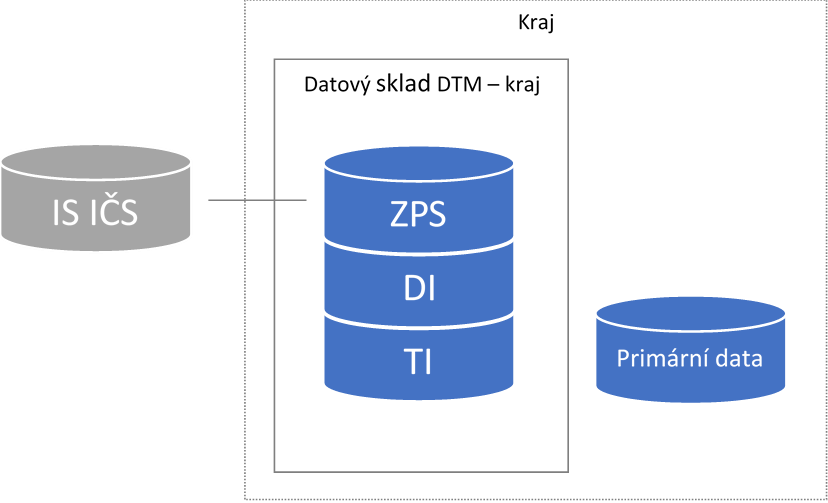 Tabulka 35: Katalog uzlů a klíčových funkcí nebo služeb:Tabulka 35: Katalog uzlů a klíčových funkcí nebo služeb:Tabulka 35: Katalog uzlů a klíčových funkcí nebo služeb:Typ prvkuNázev prvku Vysvětlení významu uzlu, funkce nebo službyTechnologický softwareVirtualizovaná platforma provozovaná krajemSlužby virtualizované platformy provozované krajem, která pro možnost provozu IS DTM zprostředkovává služby systémových prostředků serverů, diskových polí a sítí, které slouží pro provoz IS.Technologické zařízení Servery, disková pole a síťové prvkyJednotlivé hardwarové technologie poskytující své systémové prostředky virtualizované platformě kraje, tedy zejména operační paměť, procesorový výkon, diskové kapacity a komunikační kapacity (sítě).Tabulka 36: Využití sdílených IT technologických a platformových služeb:Tabulka 36: Využití sdílených IT technologických a platformových služeb:Tabulka 36: Využití sdílených IT technologických a platformových služeb:NázevPopisPoužitoPaaSPronájem technologií v datovém centru externího subjektuNeDC eGOVVyužití centrálních prvků provozního a bezpečnostního monitoringu Dohledového centra eGOV (MV)ANOTabulka 37: Vysvětlení v kontextu technologické architektury úřadu, tedy:jaké k funkčnímu celku existují či vznikají duplicity?Nevznikají.proč a jaké jsou další souvislosti?Využití stávajících technologií a jeho rozšíření o prostředky, kterých se nedostává a které jsou specificky potřebné pro provoz projektu.Vysvětlení technologické architektury funkčního celku:Kraj užije stávajících technologických prostředků IT technologických a platformových služeb, které rozšíří v rozsahu, který bude nezbytný pro provoz IS DTM krajem.Tabulka 38: Katalog infrastrukturních komunikačních funkcí, sítí, cest a klíčových služeb:Tabulka 38: Katalog infrastrukturních komunikačních funkcí, sítí, cest a klíčových služeb:Tabulka 38: Katalog infrastrukturních komunikačních funkcí, sítí, cest a klíčových služeb:Typ prvkuNázev prvkuVysvětlení významu infrastrukturních funkcí, sítí, cest a služebKomunikační síť Komunikační síť krajeUžití sítě pro integrace na úrovni kraje a publikaci dat v rámci vlastního prostředí a dále navázání na KIVS/CMS prostřednictvím krajského konektoru CMS2 a sítě AKČR (propojení datových center)Komunikační síť KIVS/CMSUžití za účelem přístupu ke službám IS DMVS, NIA a JIP/KAAS.Tabulka 39: Využití sdílených služeb komunikační infrastruktury:Tabulka 39: Využití sdílených služeb komunikační infrastruktury:Tabulka 39: Využití sdílených služeb komunikační infrastruktury:Tabulka 39: Využití sdílených služeb komunikační infrastruktury:NázevPopisPoužitoČ. žádosti o výjimkuCMSPro publikaci a přístup k vytvářeným službám je využito Centrální místo služeb – aplikace jsou publikovány prostřednictvím CMSAnoKIVSVyužití komunikační infrastruktury veřejné správy, tj. fyzického propojení infrastruktury úřadů nebo VPN připojení k CMSAnoNDCUmístění technologií do Národních datových center v perimetru CMSNerelevantníHousing (IaaS)Využití umístění vlastní HW infrastruktury do prostor datového centra třetí stranyNerelevantníTabulka 40: Vysvětlení v kontextu architektury komunikační infrastruktury úřadu, tedy:jaké k projektu existují či vznikají duplicity a proč?V projektu nám nejsou známy žádní duplicity v komunikační architektuře. Budou využívány stávající sítě státu a krajů.jaké jsou další souvislosti?-Vysvětlení architektury komunikační infrastruktury projektu:Viz. schémaTabulka 41: Katalog bezpečnostní architektury projektu:Tabulka 41: Katalog bezpečnostní architektury projektu:Tabulka 41: Katalog bezpečnostní architektury projektu:Dotčený nebo bezpečnostní prvekHrozba / riziko Vysvětlení způsobu zmírnění hrozby / rizika prvkem architekturyData IS DTMZtráta nebo zneužití datArchitektura je navržena tak, aby přístup k datům byl maximálně omezen. Použit FW, WAF, SIEM.IS DTMNeautorizovaný přístupNasazeny služby provozních a bezpečnostních dohledů - SIEMIS DTMDDOS útokVLAN IS DTM využívá služby CMS - bezpečný internet, kde je nasazeno AntiDDOS řešeníTabulka 42: Dodržení architektonických principů bezpečnostní architektury:Tabulka 42: Dodržení architektonických principů bezpečnostní architektury:Tabulka 42: Dodržení architektonických principů bezpečnostní architektury:Tabulka 42: Dodržení architektonických principů bezpečnostní architektury:Tabulka 42: Dodržení architektonických principů bezpečnostní architektury:PrincipPožadavekDodrženoČ. žádosti o výjimkuZpůsob a míra naplněníBezpečnostOchrání projekt prostředky poskytování elektronických služeb veřejné správy před poškozením a zneužitím?AnoZa dodržení pravidel přístupu k jednotlivým aktivům a současně jejich zabezpečení, které je definováno vždy ve vazbě na možnost přístupu k a užití těchto aktiv.Tabulka 43: Vysvětlení bezpečnostní architektury projektu:Všechny prvky IS DTM jsou navrženy tak, že na síťové úrovni chráněny sadou Firewallů a bezpečnostně dohlíženy v režimu 24×7. Nový informační systém naplňuje parametry významného informační systému (dále VIS) dle zákona č. 181/2014 Sb. a jeho prováděcích předpisů. Nový systém bude připojen přes Centrální místo služeb (CMS 2.0) a na jím publikované služby může využívat dohledové nástroje Dohledového centra eGovernmentu. Vícestupňový přístup systému bude zajištěn v souladu s požadavky evidenční ochrany (např. monitoring a zprostředkování požadovaných údajů).Tabulka 44: Uveďte, které licence standardizovaných SW produktů budete pořizovat formou centrálních rámcových smluv zajištěných Ministerstvem vnitra. Pokud tento instrument nevyužijete, vysvětlete proč:Pořizovaný IS DTM dodavatelskou formou může být postaven na rozličných technologiích, které by zadavatel povinností zanést pouze ty, u nichž Ministerstvo vnitra jako centrální zadavatel zajistilo slevu zásadním způsobem omezil.Kraj proto v rámci realizace veřejných zakázek umožní užít relevantních smluvních vztahů a slev zajištěných pro veřejnou správu i ze strany ústředních orgánů státní správy, když však bude na rozhodnutí dodavatelů a zvolených technologií, jestli v rámci realizace informačního systému DTM dojde k využití těchto rámcových smluv zajištěných ze strany Ministerstva vnitra.Tabulka 45: Shoda se strategickými dokumenty:Tabulka 45: Shoda se strategickými dokumenty:Tabulka 45: Shoda se strategickými dokumenty:Tabulka 45: Shoda se strategickými dokumenty:Tabulka 45: Shoda se strategickými dokumenty:PožadavekOdpověďČ. žádosti o výjimkuVysvětleníVysvětleníJe řešení v souladu s Informační koncepcí úřadu?AnoV principiálním souladu ano (návaznost a agendu GIS/DMVS), ale aktuální IK (2018) DTM bude zapracována v rámci aktualizace v roce 2021.V principiálním souladu ano (návaznost a agendu GIS/DMVS), ale aktuální IK (2018) DTM bude zapracována v rámci aktualizace v roce 2021.Je řešení v souladu s Informační koncepcí ČR a cíli či principy Digitálního Česka?AnoKterý z následujících vybraných podcílů IKČR projekt naplňuje?Který z následujících vybraných podcílů IKČR projekt naplňuje?Je řešení v souladu s Informační koncepcí ČR a cíli či principy Digitálního Česka?Ano☐Nemá vazbu na cíle IKČRJe řešení v souladu s Informační koncepcí ČR a cíli či principy Digitálního Česka?Ano☐1.4 Rozvoj on-line „front-office“ služeb jednotlivých rezortůJe řešení v souladu s Informační koncepcí ČR a cíli či principy Digitálního Česka?Ano☒1.5 Zlepšení národního katalogu otevřených datJe řešení v souladu s Informační koncepcí ČR a cíli či principy Digitálního Česka?Ano☒3.3 Digitalizace dosud nedigitalizovaného obsahuJe řešení v souladu s Informační koncepcí ČR a cíli či principy Digitálního Česka?Ano☐3.4 Vytvoření prostředí pro dlouhodobé ukládání a archivaci digitálního (úředního) obsahuJe řešení v souladu s Informační koncepcí ČR a cíli či principy Digitálního Česka?Ano☐3.7 Zavedení systému důvěryhodné elektronické identifikace do praxeJe řešení v souladu s Informační koncepcí ČR a cíli či principy Digitálního Česka?Ano☒3.8 Vytvoření základních služeb sdílení datJe řešení v souladu s Informační koncepcí ČR a cíli či principy Digitálního Česka?Ano☒5.7 Podpora budování sdílených agendových systémů v přenesené působnostiJe řešení v souladu s Informační koncepcí ČR a cíli či principy Digitálního Česka?Ano☒5.9 Propojený datový fondJe řešení v souladu s Informační koncepcí ČR a cíli či principy Digitálního Česka?Ano☒5.10 Veřejný datový fondJe řešení v souladu s Informační koncepcí ČR a cíli či principy Digitálního Česka?Ano☒5.11 GeoinformaceJe řešení v souladu s Informační koncepcí ČR a cíli či principy Digitálního Česka?Ano☐<jiný – popište>Je řešení v souladu s NAP?NEPOVINNÉTabulka 46: Dodržení architektonických principů architektury shody s pravidly:Tabulka 46: Dodržení architektonických principů architektury shody s pravidly:Tabulka 46: Dodržení architektonických principů architektury shody s pravidly:Tabulka 46: Dodržení architektonických principů architektury shody s pravidly:Tabulka 46: Dodržení architektonických principů architektury shody s pravidly:PrincipPožadavekDodrženoČ. žádosti o výjimkuZpůsob a míra naplněníUdržitelnostJe řešení navrženo pro efektivní údržbu a rozvoj, tj. jako standardizované, rozšiřitelné, integrovatelné, upgradovatelné a podporovatelné i vlastními silami úřadu?AnoTeoreticky je to možné, bez vytvoření samostatného vývojového oddělení software na úrovni kraje však nerealizovatelné. Kraj v době zpracování tohoto dokumentu neprovozuje vlastní softwarový vývojový tým.Spolupráce a sdíleníJsou nové služby (nebo jejich součásti) koncipovány jako opakovatelné a komplementární ke sdíleným službám eGovernmentu?AnoViz společné multitenantní řešení IS DMVS krajůUdržitelnostJe zajištěno, že je návrh byznys i IT řešení natolik robustní, modulární, škálovatelný, flexibilní a parametrizovatelný, aby se přizpůsobil očekávaným změnám za dobu jeho životnosti?AnoSnažíme se o to, Tomáši!Tabulka 47: Vysvětlení standardizace a udržitelnosti architektury projektu:Tabulka 48: Dodržení architektonických principů 4 vrstvé architektury:Tabulka 48: Dodržení architektonických principů 4 vrstvé architektury:Tabulka 48: Dodržení architektonických principů 4 vrstvé architektury:Tabulka 48: Dodržení architektonických principů 4 vrstvé architektury:Tabulka 48: Dodržení architektonických principů 4 vrstvé architektury:PrincipPožadavekDodrženoČ. žádosti o výjimkuZpůsob a míra naplněníTechnologická neutralitaJsou odděleny jednotlivé vrstvy architektury řešení systémem služeb poskytovaných navzájem mezi vrstvami?AnoPředmětem analýzy a veřejné zakázky na IS DMVSTechnologická neutralitaJe zajištěna separátní správa, dohled a provoz služeb na jednotlivých vrstvách?AnoPředmětem analýzy a veřejné zakázky na IS DMVSTabulka 49: Vysvětlení čtyřvrstvé architektury služeb projektu:Tabulka 50: Kontrola shody architektury řešení projektu se vzory sdílených služeb eGovernmentu:Tabulka 50: Kontrola shody architektury řešení projektu se vzory sdílených služeb eGovernmentu:Tabulka 50: Kontrola shody architektury řešení projektu se vzory sdílených služeb eGovernmentu:Tabulka 50: Kontrola shody architektury řešení projektu se vzory sdílených služeb eGovernmentu:Tabulka 50: Kontrola shody architektury řešení projektu se vzory sdílených služeb eGovernmentu:Název architektonického vzoru eGovernmentuNázev architektonického vzoru eGovernmentuByl dodržen vzor?Č. žádosti o výjimkuPodrobný popis způsobu a míry dodržení vzorů návrhem řešení projektuCentrální místo služebCentrální místo služebCentrální místo služebCentrální místo služebCentrální místo služebPublikujete aplikační služby řešené tímto projektem do CMS druhé generace?AnoV rámci realizovaného projektu dojde k publikaci služeb IS DTM pro možnost jejich navázání ze strany IS DMVS ČÚZK v CMS druhé generace prostřednictvím přístupu kraje k nim v rámci KIVS.Přistupujete ke službám Propojeného datového fondu prostřednictvím CMS druhé generace?AnoJakým způsobem přistupujete do CMS druhé generace?KIVSKrajský konektor CMS2Univerzální kontaktní místoUniverzální kontaktní místoUniverzální kontaktní místoUniverzální kontaktní místoUniverzální kontaktní místoPublikujete na CzechPOINT všechny své samoobslužné služby tak, aby mohly být přístupné i asistovaně? NerelevantníPublikaci služeb digitální technické mapy řeší IS DMVS ČÚZK, tedy mimo rámec tohoto projektu IS DTM kraje.Jste na centrálu CzechPOINT připojeni skrze systém CMS?NerelevantníPublikaci služeb digitální technické mapy řeší IS DMVS ČÚZK, tedy mimo rámec tohoto projektu IS DTM kraje.Rozšířený backoffice úředníkaRozšířený backoffice úředníkaRozšířený backoffice úředníkaRozšířený backoffice úředníkaRozšířený backoffice úředníkaMáte služby CzechPOINT@office integrovány do svých systémů?NerelevantníAgenda v oblasti správy obsahu IS DTM krajem nepředpokládá integraci systémů CzechPOINT@office.Budou všechny interní aplikace dostupné z intranetu úřadu/resortu?NerelevantníIS DTM v části určené pro správu datového obsahu budou primárně dostupné z intranetu úřadu, kdy je však předpokládána i jejich dostupnost i z jiných sítí za účelem možnosti přenesení části výkonu správy obsahu IS DTM na třetí subjekt.Bude využito principu Single Sign-On?AnoAno v prostředí, kde tyto služby budou dostupné ÚEP včetně eFakturaceÚEP včetně eFakturaceÚEP včetně eFakturaceÚEP včetně eFakturaceÚEP včetně eFakturaceMáte zajištěno předvyplňování formulářů ÚEP všemi státu známými údaji subjektu?NerelevantníPlnění obsahu bude zajištěno na úrovni IS DMVS ČÚZK, když až výsledek daného plnění po jeho kontrole ze strany tohoto systému je předáván IS DTM kraje.Máte zajištěn příjem a zpracování el. faktur? NerelevantníProjekt neřeší.Elektronický systém spisové službyElektronický systém spisové službyElektronický systém spisové službyElektronický systém spisové službyElektronický systém spisové službyJe realizace propojení systému se spisovou službou vytvořena dle rozhraní definovaného v kapitole 9 Národního standardu?NerelevantníVedení evidence úkonů bude zajištěna na úrovni IS DMVS ČÚZK a v souvislosti s realizací IS DTM není předpokládána integrace spisové služby.Informační systém datových schránekInformační systém datových schránekInformační systém datových schránekInformační systém datových schránekInformační systém datových schránekJe prováděno automatické vytěžování přijatých formulářů do informačního systému?NerelevantníInformační systém DTM je založen na Jednotném výměnném formátu, který je specifikem a není reálné jeho obsah přenášet do formulářů.Propojený datový fondPropojený datový fondPropojený datový fondPropojený datový fondPropojený datový fondJste ke službám PPDF připojeni skrze CMS?AnoPřístup ke službám NIA, JIP/KAAS a službám IS DMVS ČÚZK.Využíváte pro překlad identity mezi agendami služby ISZR?AnoVyužíváte pouze údaje, které máte explicitně uvedeny v daném zákoně?AnoOdebíráte na údaje PPDF notifikace skrze služby ISZR? AnoElektronická identitaElektronická identitaElektronická identitaElektronická identitaElektronická identitaVyužíváte služeb Národního bodu pro identifikaci a autentizaci?AnoZejména za účelem autentizace všech osob odlišných od zaměstnanců kraje vykonávajících správu obsahu DTM, jejichž autentizace proběhne prostřednictvím prostředků autentizace kraje.Používáte pro překlad identifikátoru identity do své agendy (BSI na AIFO) služeb ISZR?AnoZajištění překladu bude provedeno v souladu s metodikou vedení BSI a AIFO na úrovni IS DMVS ČÚZK.Využíváte při obsazení identifikované a autentizované osoby do role úředníka systém JIP/KAAS?AnoJejich naplnění předpokládáme nejpozději v okamžiku vstoupení rozhodné legislativy v účinnosti. Informační systém DTM s ohledem na povahu vykonávané agendy bude připraven na synchronizace agendových činností a rolí ve vazbě na služby JIP/KAAS.Tabulka 51: Hrubý harmonogram předloženého projektu:Tabulka 51: Hrubý harmonogram předloženého projektu:Tabulka 51: Hrubý harmonogram předloženého projektu:Tabulka 51: Hrubý harmonogram předloženého projektu:Tabulka 51: Hrubý harmonogram předloženého projektu:Fáze / milníkZačátekKonecZákladní náplňNavazuje naEtapa 110/202003/2022V první etapě se plánuje realizace výběrových řízení a od ledna 2021 zahájení samotné realizace projektu -  pořizování softwaru, hardwaru i dat.Přípravné práceEtapa 204/202203/2023Předpokládá se realizace samotného systému a pořizování dat pro jeho naplněníprvní etapuTabulka 52: Projektový kontext předkládaného projektu (v rozvojovém programu, portfoliu úřadu):Tabulka 52: Projektový kontext předkládaného projektu (v rozvojovém programu, portfoliu úřadu):Předchozí projektyPopis návaznosti na předchozí projektyPortál územního plánováníVazba na úrovni agendy UAPTCKDatové centrum kraje ve kterém bude IS DMVS provozovánUtilityReportStávající systém kraje sloužící pro podporu stavebního řízení (automatizace vyjádření).Souběžné projektyPopis návaznosti na souběžné projektyENMEvidence nemovitého majetku krajePuPoPortál územního plánování Kraje VysočinaNavazující projektyPopis návaznosti na budoucí projektyBIMZavedení agendy BIM a CDE do investičních procesů krajeTabulka 53: Katalog rozvojových etap (přechodových architektur) – roadmapa:Tabulka 53: Katalog rozvojových etap (přechodových architektur) – roadmapa:Tabulka 53: Katalog rozvojových etap (přechodových architektur) – roadmapa:Etapa/ přechodová architekturaMilníkPřírůstky a změny v přechodových architekturách oblastí zahrnutých do projektuVyplývající z vlastního funkčního celku (např. komplexního IS)Vyplývající z vlastního funkčního celku (např. komplexního IS)Vyplývající z vlastního funkčního celku (např. komplexního IS)Vyplývající z kontextu úřadu (roadmapy úřadu)Vyplývající z kontextu úřadu (roadmapy úřadu)Vyplývající z kontextu úřadu (roadmapy úřadu)Tabulka 54: Vysvětlení plánu projektu:Tabulka 55: Majetkoprávní vztahy:Tabulka 55: Majetkoprávní vztahy:Tabulka 55: Majetkoprávní vztahy:PodmínkaOdpověďPoznámka (důvod)Budou vám udělena výhradní práva k užívání k dodávanému produktu?Ne V oblasti předmětného plnění není důvod vyžadovat výhradní právo k předmětnému produktu, kdy na jednu stranu je předpoklad jeho užití i dalšímu subjekty, u kterých to určí kraj a dále není v zájmu kraje vyloučit možnost nabízet vyvinutý software i dalším krajům pro jejich potřebu výkonu stejné agendy dodavatelem.Budou vám udělena nevýhradní práva k užívání k dodávanému produktu?Ano Ano, v souladu přiměřenosti vynaložených nákladů a platné legislativy.Budou práva k autorskému dílu nějak omezena (IČO, konkrétní uživatel, převoditelnost a další šíření, úpravy produktu, parametry…)?Ano Ano, v rozsahu přiměřenosti vynakládaných prostředků veřejné správy a cíle jeho dosažení je sledováno při pořízení informačního systému a dat.Důvodem pro omezenou licence je cena díla pořizovaného v modelu výhradní případně otevřené licence. Takto pořizovaný IS by byl výrazně dražší.Ochrana proti vendor-lock bude řešena metodikou ESCROW. Možnost využití SW dalšími subjekty pak jeho multitenantní architekturou.Budete mít přístup ke zdrojovému kódu pro čtení?Ano Na základě samostatné smlouvy Escrow.Bude vám či třetímu subjektu umožněno provádět údržbu, měnit produkt, upravovat jej či rozšiřovat bez souhlasu dodavatele?Ne Ne s ohledem na možnost štěpení odpovědnosti za dostupnost a funkčnost informačního systému nejméně po dobu zajištění služeb technické podpory od jeho zhotovitele.Nákup SW s právy na úpravu zdrojového kódu bude znamenat vyšší cenovou náročnost. Dodavatel v ceně zohlední pak fakt, že se již nemusí podílet na dalším rozvoji a úpravách SW.Budete mít přístup k aktuální technické dokumentaci produktu?Ano Technická dokumentace je nezbytným podkladem pro možnost řádné administrace a užívání produktu v souladu s jeho zamýšleným cílem a připravenými procesy.Obsahuje budoucí smlouva ujednání o vyloučení odpovědnosti za výpadky fungování?Ano Ano, bude obsahovat rozdělení odpovědnost za výpadky podle skutečností, které budou důvodem pro tyto výpadky a schopnosti a povinnosti takovým okolnostem předcházet a elimininovat jejich důsledky jednotlivými smluvními stranami.Budou externí nákupy veřejně soutěženy?Ano Kraje mají povinnost postupovat při soutěžení v souladu s platnou legislativou, není možné předpokládat aplikaci výjimek, které by soutěž vyloučily.Tabulka 56: Finanční připravenost:Tabulka 56: Finanční připravenost:Tabulka 56: Finanční připravenost:Druh financováníOdpověďPopis zajištění, získání financováníFinancování pomocí ESIFAnoMPO - OP PIK- VYSOKORYCHLOSTNÍ INTERNET III. výzva – Vznik a rozvoj digitálních technických map krajůFinancování z vlastních zdrojůAnoPrioritní zdroj financování způsobilých výdajů je výše uvedená Výzva OP PIK, když z vlastních výdajů bude hrazena spoluúčast kraje a další nezpůsobilé výdaje projektu.Financování pomocí jiných externích zdrojůNeTabulka 57: Metodické připravenost:Tabulka 57: Metodické připravenost:Tabulka 57: Metodické připravenost:Metodické zajištěníOdpověďPopis Řízení pomocí metodiky (uveďte název)AnoKompetence projektových rolí jsou uvedeny dle metodiky řízení projektů Ministerstva vnitra České republiky (PRINCeGON v území, verze 01 z května 2011). Tato metodika je určena pro organizace z územní veřejné správy. Metodika primárně vychází z PRINCeGON a z mezinárodně uznávané metodiky PRINCE2®.Podpora od projektové kanceláře úřadu/resortuAnoMetodická podpora při přípravě projektových záměrů ze strany Ministerstva vnitra prostřednictvím NAKIT, s.p.Podpora od architektonické kanceláře úřadu/resortuAnoPracovní skupina pro architekturu zřízená Radou vlády pro informační společnost, respektive jejím  Pracovním výborem pro digitalizaci stavebního řízení a územního plánování https://www.mvcr.cz/soubor/struktura-rady-vlady-pro-informacni-spolecnost-a-program-digitalni-cesko.aspxTabulka 58: TCO:Tabulka 58: TCO:Tabulka 58: TCO:Tabulka 58: TCO:Tabulka 58: TCO:Souhrnná položka modelu TCO [Kč] bez DPH① Výdaje na realizaci (výstavbu) projektu② Výdaje na provoz a rozvoj (do konce aktuální smlouvy)③ TCO 5= ① + (②, přepočtené na 5 let)Vysvětlení k položcePočet měsíců trvání fázeX1X2X1 + (X2 přepočtené na 5 let)A. Předběžné analýzy (vč. rizik), tvorba zadání, výběr řešení, výběr dodavatele – náklady nákupního procesu 413 223 Kč413 223 KčVýběr dodavatele a případné dodatečné analýzy.B. Nákup SW a HW pro projekt(bez SaaS či PaaS)13 471 074 Kč13 471 074 Kč<uveďte do tabulky 60 nebo samostatné přílohy rozpad výdajů, pokud výdaj přesahuje 10% celkové ceny projektu a současně přesahuje 1 mil. Kč>C. Analýza, finální projekt, vývoj, implementace, školení uživatelů, zkušební provoz a testy, případně i migrace dat a akceptační audit <při jakékoliv částce uveďte do tabulky 60 nebo samostatné přílohy seznam rolí s počtem člověkodnů a cenu za člověkoden>D. Provoz a podpora řešení HW a SW(bez SaaS či PaaS)1 855 372 Kč9 276 859 Kč<uveďte do tabulky 60 nebo samostatné přílohy rozpad výdajů, pokud roční provoz a podpora přesahuje 20% celkové ceny řešení>E. Hardware/Software údržba a průběžné úpravy (bez SaaS či PaaS)<uveďte do tabulky 60 nebo samostatné přílohy rozpad výdajů, pokud roční údržba a průběžné úpravy přesahuje 20% celkové ceny řešení>F. Projekty postupné inovace a zlepšování (plánované)G. Projekty upgrade (pokud jsou plánovány)H. Zvýšené náklady užívání řešení vč. nákladů na přechod z předchozího řešení (pokud se vyskytnou)I. Útlum, konzervace a ukončení řešení<uveďte do tabulky 60 nebo samostatné přílohy rozpad výdajů, pokud útlum, konzervace a ukončení řešení přesahuje 10% celkové ceny řešení>X. Licence, HW, provoz, podpora, údržba, průběžný rozvoj - vše v subskripci(pouze SaaS a PaaS)<uveďte do tabulky 60 nebo samostatné přílohy rozpad výdajů, pokud výdaj na SaaS a PaaS přesahuje 1 mil. Kč>Z. Ostatní nerozlišené režijní náklady 176 194 2156 409 091 Kč208 239 669 Kč<uveďte do tabulky 60 nebo samostatné přílohy rozpad výdajů, pokud výdaj na nerozlišenou režii přesahuje 0,5 mil. Kč>Celkem190 078 512  Kč8 264 463 Kč231 367 769 KčDo ceny systému není započítáno pořízení počátečních dat.Tabulka 59: Popis funkčního celku, který je projektem rozšiřován či upravován (pokud existuje):Tabulka 59: Popis funkčního celku, který je projektem rozšiřován či upravován (pokud existuje):Plánované 5leté externí výdaje celého funkčního celku (mimo tento projekt) [tis. Kč]:Tabulka 60: Vysvětlení a komentář k souhrnu výdajů a ekonomické náročnosti projektu:Z obdržených nabídek nedisponujeme rozdělením výdajů mezi body D a E, uvedena tedy souhrnná částka za roční údržbu SW a HW projektu. Dle údajů Pracovní podskupiny financování PS DTM při Radě vlády pro informační společnost ve výši 10 mil. Kč ročně, přičemž pokrytí příspěvkem státu na přenesenou působnost je odhadováno ve výši alespoň 50%. Z tohoto údaje tak vychází hodnota ve sloupci Z, kdy jsou odečteny očekávané výdaje v bodě D. V tabulce 58 jsou uvedeny i výdaje na počáteční naplnění daty.Tabulka 61: Odhady kapacitní náročnosti realizace projektu (korespondující s TCO):Tabulka 61: Odhady kapacitní náročnosti realizace projektu (korespondující s TCO):Tabulka 61: Odhady kapacitní náročnosti realizace projektu (korespondující s TCO):Tabulka 61: Odhady kapacitní náročnosti realizace projektu (korespondující s TCO):Interní / Externí zdrojePočet zúčast. osobPočet přepočtených úvazků (FTE)Vysvětlení rolí v projektuInterní zaměstnanci organizace62Vedení DTM, správa technické infrastruktury, zakázky, ekonomikaOstatní zaměstnanci VS10,2dotační managementExterní dodavatelé105Externí správce DTMTabulka 62: Odhady dopadů do změn počtu systemizovaných míst spojených s projektem:Tabulka 62: Odhady dopadů do změn počtu systemizovaných míst spojených s projektem:Tabulka 62: Odhady dopadů do změn počtu systemizovaných míst spojených s projektem:Tabulka 62: Odhady dopadů do změn počtu systemizovaných míst spojených s projektem:Kategorie systemizovaného místaUvnitř úřaduJinde ve VSVysvětlení změny a umístění systemizovaných místPro realizaci projektu00Realizace projektu bude dosaženo prostřednictvím stávajících kapacit a zaměstnanců a prostřednictvím jednorázových dodavatelských služeb.Pro vlastní výkon podpořené externí veřejné služby20Předpokládaný počet správců obsahu datového fondu DTM, kteří autorizují zapracování a kontrolu nových dat do datového fondu. Samotné zapracování je předpokládáno zajištění externí službou.Pro IT podporu provozu0,20Na úrovni podpory informačního systému, která bude prioritně zajištěna dodavatelsky se jedná o zprostředkování dodavatelské služby a případné součinnosti s poskytováním služeb dodavatele ze strany IT specialistů kraje v rámci jejich stávajícího pracovního zařazení.Tabulka 63: Vysvětlení a komentář k personální náročnosti projektu:Projekt v rámci OP PIK se nezabývá výkonem nové přenesené působnosti státní správy v oblasti digitální technické mapy na kraje, ale pouze pořízení a provozu informačního systému.Tabulka 64: Přehled klíčových identifikovaných rizik neúspěchu projektu:Tabulka 64: Přehled klíčových identifikovaných rizik neúspěchu projektu:Tabulka 64: Přehled klíčových identifikovaných rizik neúspěchu projektu:Označení rizikaPopis rizikaOpatření pro snížení rizikarizika během projektové přípravy: rizika během projektové přípravy: rizika během projektové přípravy: Časové průtahyProtahování času v přípravné fázi projektu by mělo za následek snížení časového prostoru na samotnou realizaci projektu a tím riziko zmenšení rozsahu projektuVzhledem k záměru dotačního financování konzultace s poskytovatelem dotace, zapojení kvalitních členů projektového týmu.Nedostatky v projektové dokumentaciNedostatky v projektové dokumentaci by vedly opět k nutnosti čerpání peněz a času na jejich odstranění, což by mohlo vést ke snížení rozsahu projektu. V případě samotného informačního systému by mohlo dojít i k ohrožení podstaty projektu.Snaha o kvalitní přípravu projektu zapojením kvalifikovaných zaměstnanců a konzultace s odborníky v oboru.rizika v průběhu realizace:rizika v průběhu realizace:rizika v průběhu realizace:Nedostatek finančních prostředků pro financování projektuNedostatek financí ať už z důvodu neschválení žádosti o dotaci nebo nedostatek vlastních peněz pro průběžné financování či vlastní podíl.Požadavek na zavedení DTM vychází ze zákona není možno se povinnosti vyhnout. Při tvorbě rozpočtu kraje tak budou mít zákonné povinnosti přednost před nepovinnými. Projekt je evidován v projektovém řízení kraje a ekonomicky je s ním na další období počítáno. Aby nenastal problém s případným čerpáním dotačních prostředků až po rozhodnutí o dotaci, je počítáno s projektovým týmem složeným z kvalifikovaných zaměstnanců kraje nebo jeho příspěvkových organizací, kteří mají s projekty a jejich dotační administrativou zkušenosti.Nedodržení podmínek či kvality provedených prací (zejména při pořízení IS)Nedodržení podmínek či kvality provedených prací (zejména při pořízení IS)Při pořizování systému je využíváno odborných znalostí týmů z několika krajů, nastavovány smluvní podmínky tak, aby byla umožněna pokud možno bezproblémová realizace. Personální rizikanedostatek kvalifikovaných pracovníků Vedoucí týmu má s realizací investičních akcí dlouholeté zkušenosti v oblasti IT. Členové pracovního týmu byli (a budou) zvoleni s ohledem na charakter projektu, v případě potřeby bude využito služeb externích dodavatelů.Nedostatečnákoordinace pracív průběhu realizaceprojektuNedostatečnákoordinace pracív průběhu realizaceprojektuKoordinaci prací v průběhu realizace bude zajišťovat vedoucí projektu ve spolupráci s administrátorem, ti zajistí spolupráci pracovního týmu tak, aby navazovaly jednotlivé činnosti včetně kontroly dodavatelů.Změny projektuZdržení a další komplikace spojené se změnami projektuPřed zadáním výběrového řízení bude provedena pečlivá příprava. Projekt bude pečlivě řízen a kontrolován projektovým týmem.Časové zpožděníZdržení projektu směřující k nemožnosti včasného dokončení.Příprava harmonogramu v přípravné fázi, monitoring projektu, snížení rozsahu v datové části.Nesoučinnost partnerůNedostatečná součinnost spolupracujících obcí a operátorůZajištění dostatečných personálních kapacit pro zajištění komunikace s partnery. Příprava obsahu projektu tak, aby účast partnerů v projektu byla pro ně přínosná a efektivní. Harmonogram projektu připravit s uvažováním odpovídající časové rezervy u pořizování dat a s kapacitou pro zajištění komunikace s partnery.Tabulka 65: Plánovaný ověřovací provoz (před akceptací) jednotlivých výstupů projektu:Tabulka 65: Plánovaný ověřovací provoz (před akceptací) jednotlivých výstupů projektu:Označení výstupu projektuPlánovaná doba ověřovacího provozu výstupu [týden]Kraj plánuje v rámci realizace informačního systému digitální technické mapy provést testovací provoz, který bude předcházet akceptaci.nejméně 8 týdnůTabulka 66: Plánovaná životnost jednotlivých výstupů projektu:Tabulka 66: Plánovaná životnost jednotlivých výstupů projektu:Tabulka 66: Plánovaná životnost jednotlivých výstupů projektu:Označení výstupu projektuPlánovaná životnost výstupu [rok]Popište plánované změnyInformační systém digitální technické mapy10Bude zajištěna legislativní podpora ze strany dodavatele software a další podpora pro zajištění udržitelnosti provozu.HW prostředky7Bude zajištěn záruční servis na tyto technologie s jejich plánovanou obnovou nebo nahrazením IaaS po skončení jejich životnosti.Data (ZPS, TI, DI)5Data pořízená v potřebné třídě přesnosti, která budou v souladu s připravovanou legislativou neustále aktualizována, aby obsah digitální technické mapy co nejvíce korespondoval s realitou. Životnost pořízených dat proto bude zcela odvislá od životnosti infrastruktury, ke které se data váží, když se zánikem takové infrastruktury zanikne i potřeba o ní nadále vést typová data.Tabulka 67: Legislativní update:Tabulka 67: Legislativní update:Bude podpora zahrnovat rovněž udržování řešení v souladu s novými právními předpisy (tzv. legislativní update)?Vysvětlete v jakém rozsahu:Jakým způsobem bude legislativní update hrazen?V rámci uzavřené smlouvy s dodavatelem na technickou podporu bude zajištěna služba legislativního update, která bude zahrnovat veškeré relevantní úpravy legislativy v rozsahu dodaného softwarového řešení.V případě vzniku další oblasti legislativy, kterou však v souvislosti s realizovaným informačním systémem nebylo objektivně možné předvídat a u které nebude možné jednoznačně jednostranně konstatovat, že se jedná o legislativu, která upravuje nebo přímo rozvíjí stávající rozsah agendy zajištění předmětným informačním systémem, vstoupí objednatel v jednání s dodavatelem o možnosti promítnutí takové legislativy do daného informačního systému. Pokud to nebude možné bude v souladu s rozhodovací praxí UOHS a nemožnost realizace JŘBÚ zadavatel postupovat samostatným postupem a procesy mimo smluvní rámec dodávky a podpory informačního systému digitální technické mapy.Součást smlouvy o provozu a podpořeTabulka 68: Jak je zajištěn další budoucí rozvoj předmětné oblasti a její ICT podpory:V rámci smlouvy s dodavatelem bude mimo služeb technické podpory zajištěna i služba rozvoje na úrovni hodinových sazeb specialistů dodavatele v rozsahu, který bude přiměřený rozsahu realizovaného informačního systému.Rozvoj proto bude zajištěn dodavatelsky včetně podpory ICT informačního systému.Podpora na úrovni HW infrastruktury a systémových prostředků bude řešena krajem v rámci vlastní strategie udržitelnosti technologických center a prostředků pro podporu výkonu agend kraje.Tabulka 69: Jak je zajištěno řízené ukončení životnosti jednotlivých výstupů projektu a případný přechod na další řešení, či případná výměna dodavatele nad stejným řešením (tzv. Exit strategie)?V rámci exit strategie v rámci smluvních vztahů a veřejné zakázky na pořízení informačního systému provede kraj taková opatření, aby předešel zásadním nepřekročitelným problémům při opouštění dodavatele a tedy zejménakompletní přístup k datové bázi digitální technické mapy,zajištění entity relationship modelu datové báze,právo přístupu do datové báze krajem bez součinnosti dodavatel,rozsah licenčního oprávnění v části datového modelu, který umožní datový model užít i v jiném systému,požadavek na otevřená rozhraní systémua možnost správy datového modelu i z jiných systémů.Tabulka 70: Předkladatel prohlašuje, že předkládaný projekt bude realizován plně v souladu s níže uvedeným prohlášením:Text vyplňujte až na případnou výzvu OHA.Tabulka 71:Upozornění a doporučení:Tabulka 72: Přílohy:Tabulka 72: Přílohy:Tabulka 72: Přílohy:TypČíslo a název přílohyUpřesnění žádostí o výjimky/přílohyDokumentArchitektura DTM Kraje Vysocina.pdfSchéma návrhu architekturyModelArchitektura_DTM_Kraje_Vysocina.archimateSchéma návrhu architektury ve formátu archimateDokumentStudie proveditelnosti DTM Kraje Vysočina.docxDokument studie proveditelnostiDokumentTechnická dokumentace společného krajského SW_HW řešení_v32.docxTechnická specifikace multitenantního řešení krajůCelkový počet příloh:44